МИНИСТЕРСТВО ЗДРАВООХРАНЕНИЯ СВЕРДЛОВСКОЙ ОБЛАСТИГОСУДАРСТВЕННОЕ БЮДЖЕТНОЕ ПРОФЕССИОНАЛЬНОЕ ОБРАЗОВАТЕЛЬНОЕ УЧРЕЖДЕНИЕ «СВЕРДЛОВСКИЙ ОБЛАСТНОЙ МЕДИЦИНСКИЙ КОЛЛЕДЖ(ГБПОУ «СОМК»)                                                  МЕТОДИЧЕСКОЕ ПОСОБИЕ ДЛЯ ВНЕАУДИТОРНОЙ САМОСТОЯТЕЛЬНОЙ РАБОТЫКонтролирующий блок(задания в тестовой форме) по дисциплинамОП.02.   Анатомия и физиология человека ОП.03. Основы патологииСпециальности:34.02.01 Сестринское дело31.02.02 Акушерское дело Екатеринбург 2021г.Рассмотрено и одобренона заседании кафедрымедико-биологических дисциплинпротокол № 3от « 6 »  октября 2021 г.заведующий кафедрой                      Г.А. Никитина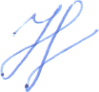 Разработчики: Е.В. Плешкова, преподаватель первой квалификационной категории ГБПОУ «Свердловский областной медицинский колледж»; Т.А. Устьянцева, преподаватель высшей квалификационной категории ГБПОУ «Свердловский областной медицинский колледж».                                                     СОДЕРЖАНИЕ	ПОЯСНИТЕЛЬНАЯ ЗАПИСКАУВАЖАЕМЫЕ СТУДЕНТЫ!При неблагоприятной эпидемиологической обстановке занятия будут  проводиться дистанционно (платформы - Skyp или Telegram). Для самостоятельной подготовки студентов к промежуточной аттестации, предлагается ознакомиться с банком тестовых заданий и использовать для подготовки методические материалы для внеаудиторной самостоятельной работы в тестовых  заданиях, которые размещаются на сайте колледжа и сайте дистанционного образования колледжа.Инструкция для выполнения задания: из предложенных вариантов тестовых заданий выберите один правильный ответ.ОП.02.   Анатомия и физиология человека. Раздел 1. Анатомия и физиология как науки, изучающие структуры и механизмы удовлетворения потребностей человека.1. Что изучает наука анатомия?  1. форму, строение и развитие организма  2. функции живого организма, его органов, тканей, клеток  3. взаимодействие живых организмов и их сообществ между собой и с окружающей средой  4. влияние жизни и труда на здоровье человека2. Что изучает наука физиология?  1. форму, строение и развитие организма  2. функции живого организма, его органов, тканей, клеток  3. взаимодействие живых организмов и их сообществ между собой и с окружающей средой  4. влияние жизни и труда на здоровье человека 3. Плоскость, которая делит тело на правую и левую части, называется:        1. фронтальная        2. сагиттальная        3. горизонтальная        4. медиальная4. Плоскость, которая проходит параллельно лбу, называется:   1. фронтальная   2. сагиттальная   3. горизонтальная   4. латеральная5. Плоскость, которая проходит параллельно полу, называется:   1. фронтальная   2. сагиттальная   3. горизонтальная   4. медиальная6. Точка, расположенная ближе к середине тела:   1. дистальная   2. проксимальная   3. латеральная   4. медиальная7. Точка, расположенная дальше от середины тела:   1. дистальная   2. проксимальная   3. латеральная   4. медиальная8. Точка, расположенная на конечности ближе к туловищу:   1. дистальная   2. проксимальная   3. латеральная   4. медиальная9. Точка, расположенная на конечности дальше от туловища:   1. дистальная   2. проксимальная   3. латеральная   4. медиальнаяРаздел 2. Клеточный уровень. Отдельные вопросы цитологии и гистологии.1. Что такое ткань?  1. элементарная живая система, состоящая из цитоплазмы и ядра  2. совокупность жидкостей организма, находящихся внутри него  3. общность клеток и межклеточного вещества, объединённых единством происхождения, строения, и функции  4. общность клеток, имеющих различное происхождение, обладающих способностью к фагоцитозу2. Как классифицируются виды тканей?  1. эпителиальная, соединительная, мышечная, нервная  2. защитная, обменная, секреторная  3. защитная, опорная, трофическая, пластическая  4. опорная, обменная, защитная3. Какие виды эпителия различают?  1. покровный, железистый  2. коллагеновый, эластический  3. гиалиновый, эластический, волокнистый  4. гладкий, поперечнополосатый4. В каких органах встречается однослойный плоский эпителий?  1. почки  2. мышцы  3. сосуды  4. желудок5. В каких органах встречается многослойный плоский ороговевающий эпителий?  1. почки  2. желудок  3. сосуды  4. кожа6. В каких органах встречается мерцательный эпителий?  1. пищевод  2. матка  3. сосуды  4. бронхи7. Какие виды волокон содержит рыхлая волокнистая соединительная ткань?  1. покровные, железистые  2. коллагеновые, эластические  3. гиалиновые, эластические, волокнистые  4. гладкие, поперечнополосатые8. Какие виды хряща различают?  1. покровный, железистый  2. коллагеновый, эластический  3. гиалиновый, эластический, волокнистый  4. гладкий, поперечнополосатый9. К какому виду тканей относятся кровь и лимфа?  1. эпителиальная  2. соединительная  3. мышечная  4. нервная10. какой вид ткани не относится к разновидностям мышечной ткани:  1. гладкая  2. плоская  3. поперечнополосатая скелетная  4. поперечнополосатая сердечная11. Для гладкой мышечной ткани характерно:  1. сокращается произвольно  2. сокращается непроизвольно  3. из неё состоят мышцы конечностей  4. из неё состоит миокард12. Для поперечнополосатой скелетной мышечной ткани характерно:  1. сокращается произвольно  2. сокращается непроизвольно  3. из неё состоит стенка желудка  4. из неё состоит миокард 13. Поперечнополосатая сердечная мышечная ткань:  1. сокращается произвольно  2. хорошо регенерирует  3. плохо регенерирует  4. не регенерируетРаздел 3. Организменный уровень. Функциональные системы организма. Организм как единое целое. Тема 3.1.Морфофункциональная характеристика аппарата движения. Остеология. Скелет черепа.1. Под каким номером на рисунке обозначена суставная полость?  1. номер 1  2. номер 2  3. номер 3  4. номер 4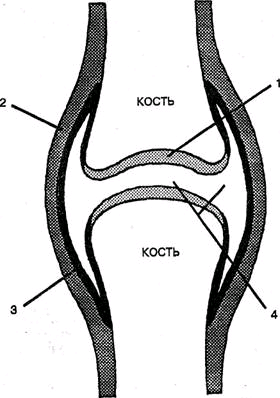 2. Под каким номером на рисунке трубчатой кости отмечен метафиз?  1. номер 1  2. номер 7  3. номер 8  4. номер 9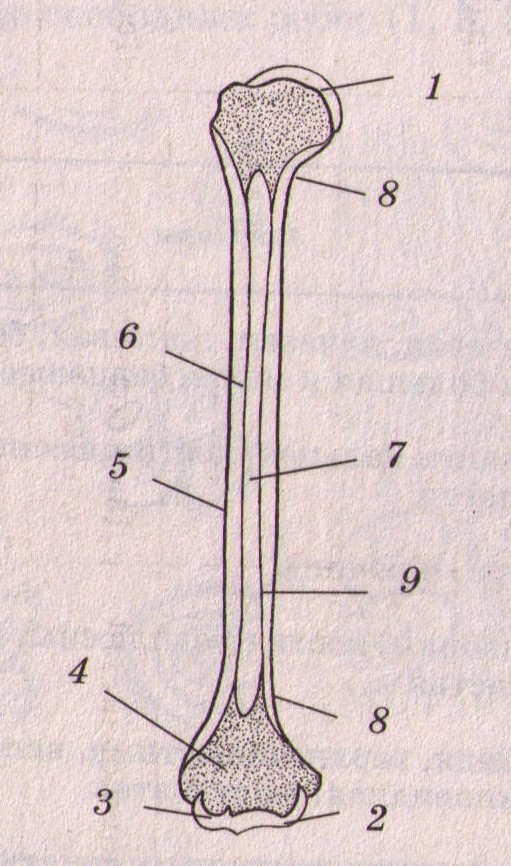 3. Кость растет в толщину у детей за счет:        1.  надкостницы        2.  компактного вещества        3. губчатого вещества  4. метафизарного хряща4. Кость растет в длину у детей за счет:  1.  надкостницы  2. компактного вещества  3. губчатого вещества  4. метафизарного хряща5. Как называется шов между лобной и теменными костями?1.  чешуйчатый2.  венечный3.  сагиттальный4.  ламбдовидный6. Турецкое седло находится:1. на клиновидной кости2. на височной кости3. на решетчатой кости4. на лобной кости7. Пирамида находится:1. на клиновидной кости2. на височной кости3. на решетчатой кости4. на лобной кости8. С какой костью черепа соединяется нижняя челюсть при помощи сустава?1. с височной костью2. со скуловой костью3. с верхней челюстью4. с теменной костью9. В какой кости имеется воздушная пазуха?1. в теменной кости2. в затылочной кости3. в скуловой кости4. в клиновидной кости10.  В какой кости расположена гайморова пазуха?  1. в верхней челюсти  2. в решётчатой кости  3. в лобной кости       4. в клиновидной кости11. Какая кость имеет сонный канал?1. височная кость2. затылочная кость3. клиновидная кость4. решетчатая кость12. Какими костями образовано твёрдое нёбо?1. верхней челюстью и нижней челюстью2. обеими верхними челюстями3. нижней челюстью4. клиновидной и решётчатой костями13. Какими костями образована перегородка носа?  1. клиновидной костью  2. решетчатой костью и сошником  3. клиновидной костью и сошником   4. верхней челюстью14. Большой родничок полностью зарастает:  1.  ко 2 месяцу  2. на втором году жизни  3. к 6 месяцам  4. к 6 годамТема 3.2. Скелет   туловища. Скелет верхней и нижней конечностей.1. Сколько позвонков насчитывается в грудном отделе позвоночника?  1. 33 позвонка  2. 5 позвонков  3. 7 позвонков  4. 12 позвонков2. Как называется первый шейный позвонок?  1. осевой позвонок  2. выступающий позвонок  3. мыс  4. атлант3. Два соседних позвонка соединяются между собой при помощи:  1. межпозвоночного диска  2. атланто-затылочного сустава  3. реберно-поперечного сустава  4. сустава головки ребра4. Какие группы рёбер различают?  1. истинные, ложные, колеблющиеся  2. истинные, ложные, непостоянные  3. истинные, ложные, дополнительные  4. истинные, ложные, добавочные5. Какие кости относятся к костям пояса верхней конечности?  1. ключица, лопатка, плечевая кость, лучевая кость, локтевая кость, кости кисти  2. плечевая кость, лучевая кость, локтевая кость, кости кисти  3. ключица, лопатка  4. кости кисти6. Какая кость изображена на рисунке?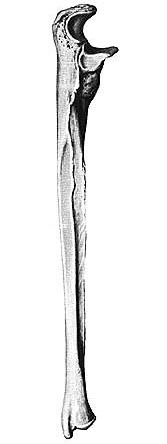   1. лучевая кость  2. локтевая кость  3. большеберцовая кость  4. малоберцовая кость7. Как называется сустав между лучевой костью и костями запястья?    1. плечелучевой сустав  2. плечелоктевой сустав  3. лучезапястный сустав  4. среднезапястный сустав8. Как называется сустав между лопаткой и плечевой костью?  1. акромиально-ключичный сустав  2. грудино-ключичный сустав  3. плечевой сустав  4. плечелучевой сустав9. Как называется сустав между плечевой костью и костями предплечья?   1. плечелучевой сустав  2. плечелоктевой сустав  3. плечевой сустав  4. локтевой сустав10. Какая кость изображена на рисунке?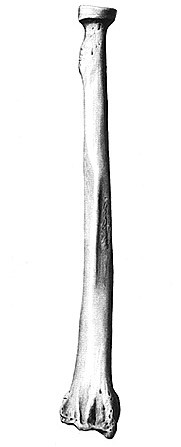   1. лучевая кость  2. локтевая кость  3. большеберцовая кость  4. малоберцовая кость11. Какие кости относятся к костям пояса нижней конечности?  1. тазовая кость  2. тазовая кость, бедренная кость, надколенник, большеберцовая кость, малоберцовая кость, кости стопы  3. тазовая кость, бедренная кость, большеберцовая кость, малоберцовая кость, кости стопы  4. бедренная кость, надколенник, большеберцовая кость, малоберцовая кость, кости стопы13. Как называется сустав между тазовой костью и бедренной?  1. межберцовый сустав  2. тазобедренный сустав  3. крестцово-подвздошный сустав  4. лобковый симфиз12. Какая кость изображена на рисунке?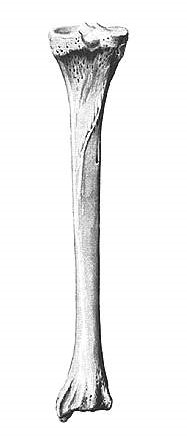   1. лучевая кость  2. локтевая кость  3. большеберцовая кость  4. малоберцовая кость14. Как называется сустав между бедренной костью, большеберцовой костью и надколенником?  1. межберцовый сустав  2. тазобедренный сустав  3. крестцово-подвздошный сустав  4. коленный сустав15. Как называется сустав между большеберцовой костью, малоберцовой костью и таранной костью?   1. межберцовый сустав  2. голеностопный сустав  3. подтаранный сустав  4. коленный сустав16. Какая кость изображена на рисунке?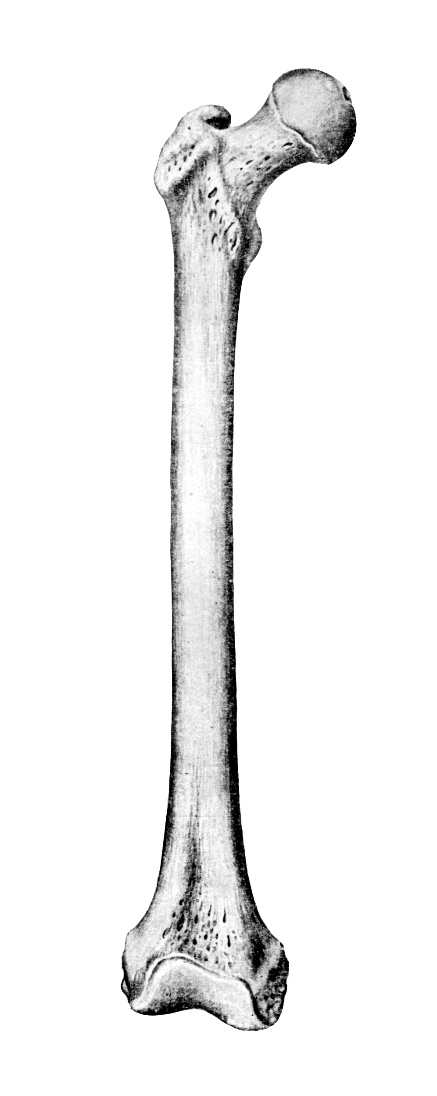   1. бедренная   2. большеберцовая  3. плечевая  4. локтевая 17. Укажите особенности женского таза:  1. крылья подвздошных костей развернуты, подлобковый угол тупой  2. форма входа в малый таз "карточное сердце", подлобковый угол острый  3. мыс крестца выступает, полость малого таза небольшая  4. крестец длинный и узкий, крылья подвздошных костей расположены вертикально18. Какими костями являются кости предплюсны по классификации?  1. трубчатыми  2. губчатыми  3. плоскими  4. смешаннымиТема 3.3. Общие вопросы миологии. Мышцы головы и шеи.1. Как называется соединительнотканная оболочка мышцы?           1. синовиальная сумка           2. брыжейка           3. фасция           4. влагалище сухожилия2.  К вспомогательному аппарату мышц не относятся:    1. Влагалища сухожилий    2. Сухожилия    3. Синовиальные сумки    4. Сесамовидные кости.3.  Мышцы, выполняющие одно и то же движение и мышцы противоположные друг другу по действию  - это соответственно мышцы:   1. Двусуставные и многосуставные   2. Многосуставные и двусуставные   3. Синергисты и антагонисты   4. Антагонисты и синергисты4.  Какой тканью образована скелетная мускулатура?  1. гладкой мышечной  2. поперечнополосатой   3. соединительной  4. эпителиальной5. Из какой ткани состоит сухожилие мышцы:         1. рыхлая волокнистая соединительная ткань   2. плотная волокнистая соединительная ткань         3.  хрящевая ткань         4. костная ткань6.  Какая мышца поднимает нижнюю челюсть?   1. большая скуловая мышца   2. латеральная крыловидная мышца   3. жевательная мышца   4. челюстно-подъязычная мышца7.  Какая мышца опускает нижнюю челюсть?   1. большая скуловая мышца   2. латеральная крыловидная мышца   3. жевательная мышца   4. челюстно-подъязычная мышца8.  К группе поверхностных мышц шеи относится мышца:   1. грудино-ключично-сосцевидная   2. передняя лестничная мышца   3. ременная мышца шеи   4. латеральная крыловидная мышца9.  Поднимают I и II ребра, а при фиксированных ребрах сгибают шейную часть  позвоночника кпереди:   1. Надподъязычные мышцы   2. Подподъязычные мышцы   3. Лестничные мышцы   4. Подкожная мышца шеи (платизма)10.  В группу глубоких мышц шеи входят:   1. Лестничные мышцы   2. Надподъязычные мышцы   3. Подподъязычные мышцы   4. Ременные мышцы головы и шеиТема 3.4. Мышцы туловища, верхней и нижней конечностей.1.  К поверхностным мышцам спины относится:    1. Ременная мышца головы    2. Ременная мышца шеи    3. Широчайшая мышца спины    4. Мышца, выпрямляющая позвоночник 2. К глубоким мышцам спины относится:    1. большая ромбовидная мышца    2. трапециевидная мышца    3. широчайшая мышца спины    4. мышца, выпрямляющая позвоночник3. К поверхностным мышцам груди относится:   1. большая грудная мышца   2. диафрагма   3. наружные межрёберные мышцы   4. внутренние межрёберные мышцы4.  К глубоким мышцам груди относится:   1. большая грудная мышца   2. малая грудная мышца   3. наружные межрёберные мышцы   4. передняя зубчатая мышца5. Как называется мышца, которая выделена на рисунке?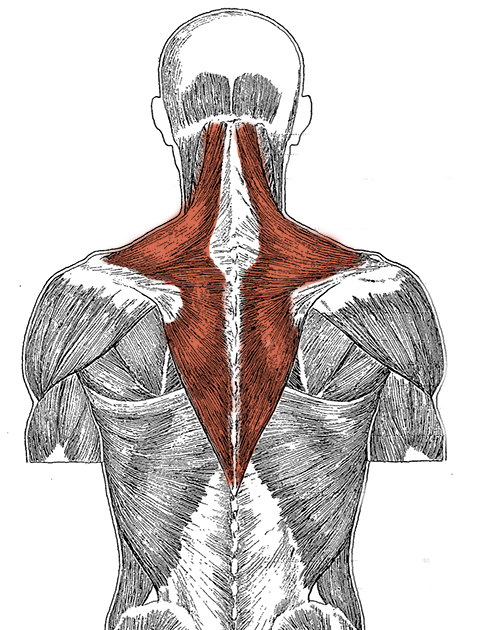     1. большая ромбовидная мышца    2. трапециевидная мышца    3. широчайшая мышца спины    4. мышца, выпрямляющая позвоночник6. Как называется мышца, которая выделена на рисунке?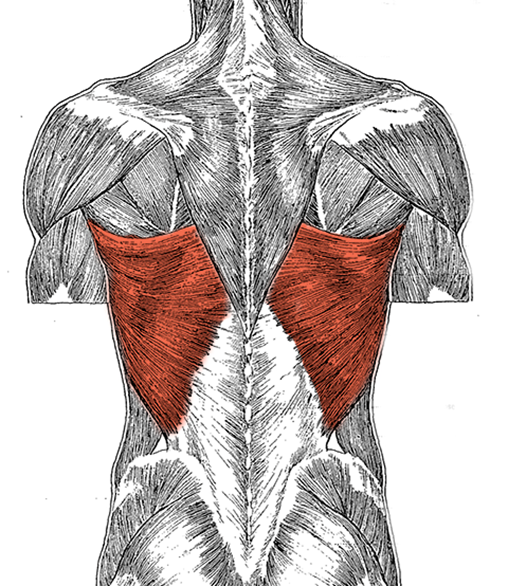     1. большая ромбовидная мышца    2. трапециевидная мышца    3. широчайшая мышца спины    4. мышца, выпрямляющая позвоночник7. Как называется мышца, которая выделена на рисунке?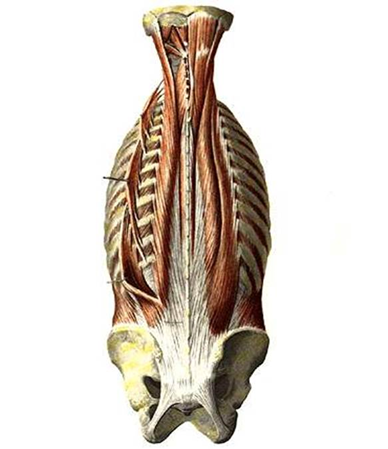     1. большая ромбовидная мышца    2. трапециевидная мышца    3. широчайшая мышца спины    4. мышца, выпрямляющая позвоночник8. Как называется мышца, которая выделена на рисунке?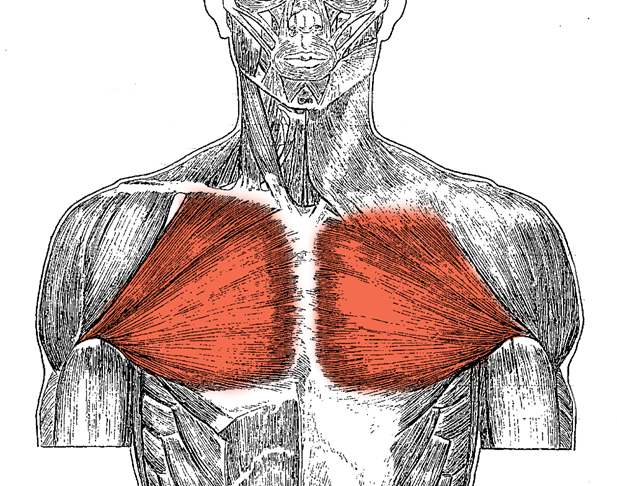    1. большая грудная мышца   2. малая грудная мышца   3. подключичная мышца   4. передняя зубчатая мышца9. Как называется мышца, которая выделена на рисунке?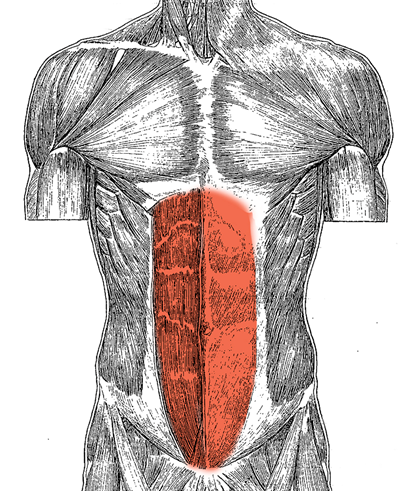    1. поперечная мышца живота   2. прямая мышца живота   3. наружная косая мышца живота   4. внутренняя косая мышца живота10. Наиболее поверхностно располагается мышца живота:   1. Прямая мышца живота   2. Внутренняя косая мышца живота   3. Наружная косая мышца живота   4. Поперечная мышца живота11.  Наиболее глубоко располагается мышца живота:   1. Прямая мышца живота   2. Внутренняя косая мышца живота   3. Наружная косая мышца живота   4. Поперечная мышца живота12.  В образовании задней стенки живота главное участие принимает:   1. Наружная косая мышца живота   2. Поперечная мышца живота   3. Квадратная мышца поясницы   4. Прямая мышца живота13.  Главной дыхательной мышцей является:   1. Большая грудная мышца   2. Диафрагма    3. Передняя зубчатая мышца   4. Малая грудная мышца14.  Опускают ребра, участвуя в акте выдоха, мышцы груди:   1. Наружные межреберные   2. Внутренние межреберные   3. Передняя зубчатая мышца   4. Подключичная мышца.15.  Поднимают ребра, участвуя в акте вдоха, глубокие мышцы груди:   1. Наружные межреберные   2. Внутренние межреберные   3. Поперечная мышца груди   4. Подреберные.16. Не является слабым местом передней брюшной стенки:   1. Паховый канал   2. Белая линия живота   3. Сухожильные перемычки прямой мышцы живота   4. Пупочное кольцо17. Как называется мышца, которая выделена на рисунке?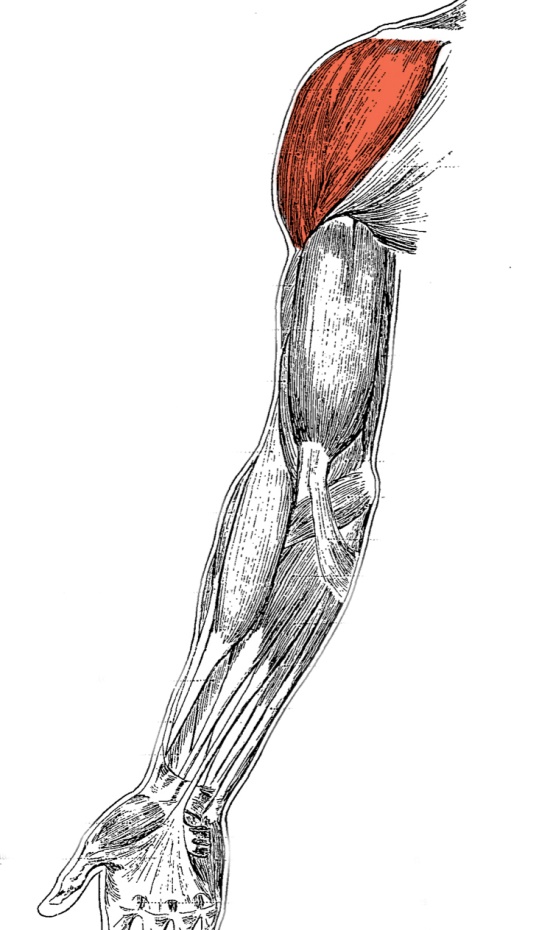 1. двуглавая мышца плеча2. трёхглавая мышца плеча3. дельтовидная мышца4. плечевая мышца18. Как называется мышца, которая выделена на рисунке?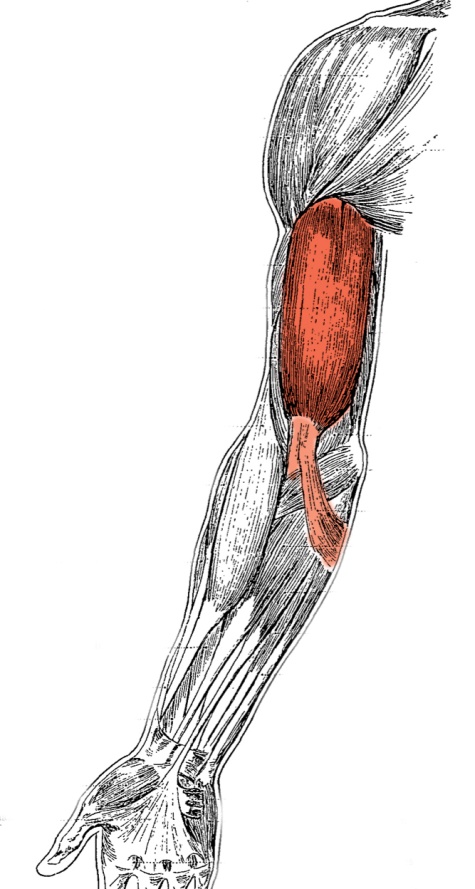 1. двуглавая мышца плеча2. трёхглавая мышца плеча3. дельтовидная мышца4. плечевая мышца19.  В сухожильном центре диафрагмы справа имеется отверстие:1. Аортальное2. Нижней полой вены3. Пищеводное4. Грудного (лимфатического) протока.20.  В диафрагме нет отдельного специального отверстия для прохода:   1. Аорты   2. Нижней полой вены   3. Пищевода   4. Грудного (лимфатического) протока.21. Какие группы мышц различают на плече?  1. передняя группа (сгибатели), задняя группа (разгибатели)  2. передняя, задняя, медиальная группы  3. передняя, задняя, латеральная группы  4. пронаторы, супинаторы22. Как называется мышца, которая выделена на рисунке?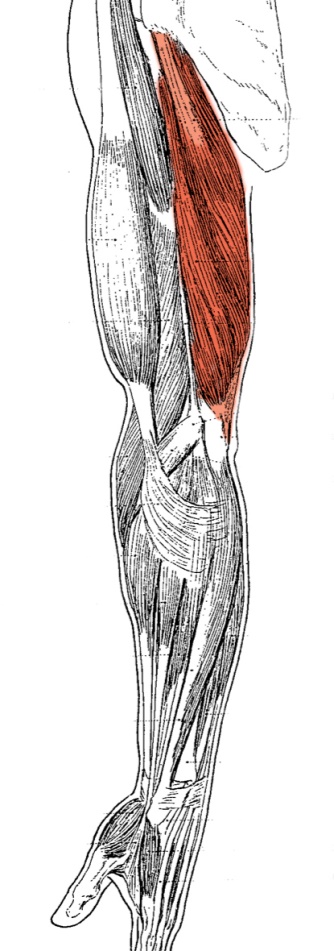 1. двуглавая мышца плеча2. трёхглавая мышца плеча3. дельтовидная мышца4. плечевая мышца23. Какие группы мышц различают на предплечье?  1. передняя группа (сгибатели), задняя группа (разгибатели)  2. передняя, задняя, медиальная группы  3. передняя, задняя, латеральная группы  4. пронаторы, супинаторы24. Какие группы мышц различают на бедре?  1. передняя группа (сгибатели), задняя группа (разгибатели)  2. передняя, задняя, медиальная группы  3. передняя, задняя, латеральная группы  4. пронаторы, супинаторы25. Какие группы мышц различают на голени?  1. передняя группа (сгибатели), задняя группа (разгибатели)  2. передняя, задняя, медиальная группы  3. передняя, задняя, латеральная группы  4. пронаторы, супинаторы26. Как называется мышца, которая выделена на рисунке?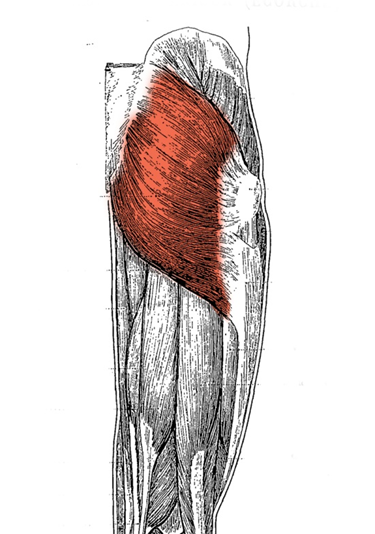 1. четырёхглавая мышца бедра2.  большая ягодичная мышца3. средняя ягодичная мышца4. малая ягодичная мышца27. Как называется мышца, которая выделена на рисунке?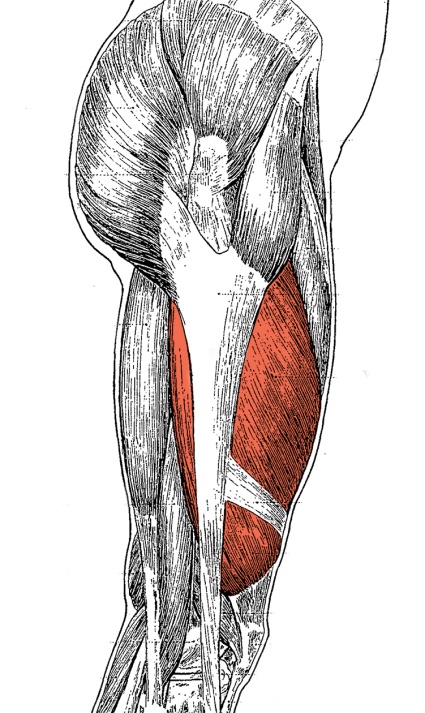 1. четырёхглавая мышца бедра2.  большая ягодичная мышца3. средняя ягодичная мышца4. малая ягодичная мышца28. Как называется мышца, которая выделена на рисунке?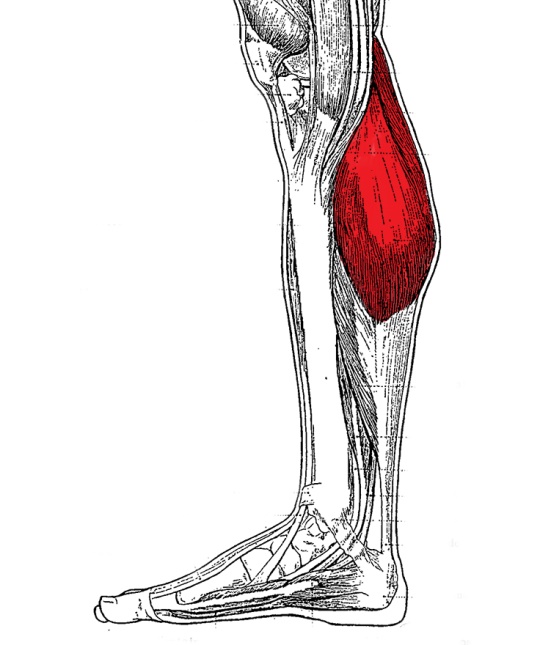 1. четырёхглавая мышца бедра2. икроножная мышца3. передняя большеберцовая мышца4. задняя большеберцовая мышцаТема 3.5. Функциональная анатомия нервной системы.Спинной мозг. Спинномозговые нервы.1. Назовите функции нервной системы:  1. кроветворная  2. регулирует работу внутренних органов, связывает организм с окружающей средой  3. трофическая  4. защитная2. Из скопления тел нейронов образуется:  1. белое вещество  2. серое вещество  3. нейроглия  4. оболочка мозга3. Из скопления отростков нейронов образуется:  1. белое вещество  2. серое вещество  3. нейроглия  4. оболочка мозга4.  Соматическая нервная система иннервирует:  1.  только скелетные мышцы  2.  скелетные мышцы, кожу  3. только кожу  4. внутренние органы5. Вегетативная нервная система иннервирует:  1.  только скелетные мышцы  2.  скелетные мышцы, кожу  3. только кожу  4. внутренние органы6. Центральная нервная система состоит из:  1.  спинного и головного мозга  2.  спинного мозга и спинномозговых нервов  3.  спинного мозга и ствола головного мозга  4.  головного мозга и черепных нервов7.  Где расположена верхняя граница спинного мозга?  1. на уровне большого затылочного отверстия  2.  у нижнего края V шейного позвонка  3.  у верхнего края VII шейного позвонка  4. на уровне II поясничного позвонка8. Какое число сегментов имеется в шейном отделе спинного мозга?  1. пять  2. семь   3. восемь  4. двенадцать9. Как называется средняя оболочка спинного мозга?  1.  сосудистая  2.  паутинная  3. твердая  4. серозная10. Сколько сегментов в спинном мозге?  1. 30  2. 31  3. 32  4. 3511.  Где расположена нижняя граница спинного мозга?  1. на уровне большого затылочного отверстия  2.  у нижнего края V шейного позвонка  3.  у верхнего края VII шейного позвонка  4.  на уровне II поясничного позвонка12. Как называется нерв, который отмечен на рисунке под номерами 11 и 35?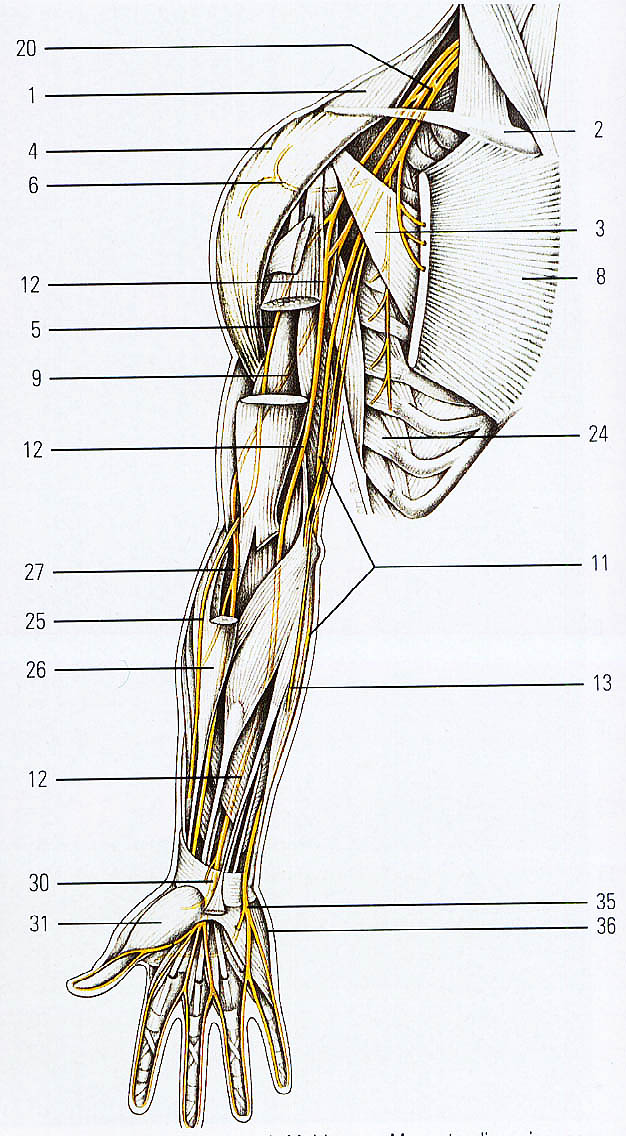   1. локтевой  2. лучевой  3. срединный  4. мышечно-кожный нерв13. Отметьте область иннервации срединного нерва:  1. мышцы передней группы плеча и кожа латеральной поверхности предплечья  2. мышцы передней группы предплечья и кожа ладонной поверхности кисти  3. мышцы задней группы плеча и задней группы предплечья, кожа задней поверхности руки  4. дельтовидная мышца и кожа над ней14. Отметьте область иннервации лучевого нерва:  1. мышцы передней группы плеча и кожа латеральной поверхности предплечья  2. мышцы передней группы предплечья и кожа ладонной поверхности кисти  3. мышцы задней группы плеча и задней группы предплечья, кожа задней поверхности руки  4. дельтовидная мышца и кожа над ней15. Отметьте область иннервации подмышечного нерва:  1. мышцы передней группы плеча и кожа латеральной поверхности предплечья  2. мышцы передней группы предплечья и кожа ладонной поверхности кисти  3. мышцы задней группы плеча и задней группы предплечья, кожа задней поверхности руки  4. дельтовидная мышца и кожа над ней16. Отметьте область иннервации седалищного нерва:  1. большая, средняя, малая ягодичные мышцы  2. мышцы передней группы бедра и кожа передней поверхности бедра  3. кожа задней поверхности бедра  4. мышцы задней группы бедра, мышцы и кожа голени, мышцы и кожа стопы17. Опишите топографию крестцового сплетения:  1. в забрюшинном пространстве  2. в толще большой поясничной мышцы  3. в полости малого таза  3. в ягодичной области18. Опишите топографию плечевого сплетения:  1. в грудной полости  2. в области плеча по медиальному краю бицепса  3. в области шеи между передней и средней лестничными мышцами  4. в толще большой поясничной мышцы19. Как называется нервное сплетение, которое отмечено на рисунке зелёной стрелкой?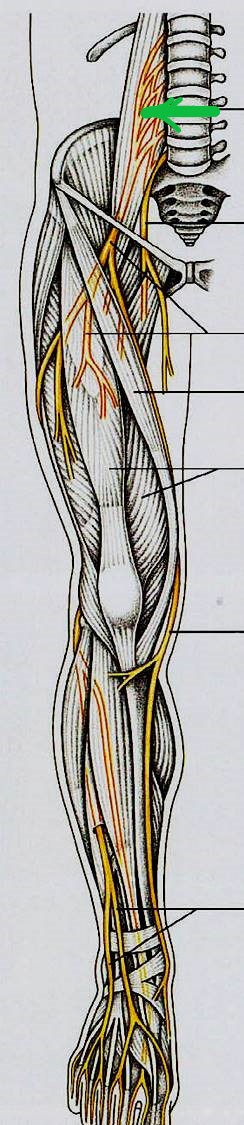   1. поясничное   2. крестцовое  3. копчиковое  4. тазовое20. Как называется нерв, который отмечен на рисунке зелёными стрелками?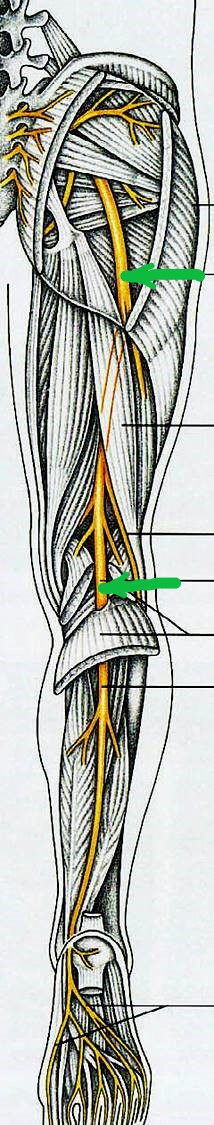   1. бедренный нерв  2. верхний ягодичный нерв  3. нижний ягодичный нерв  3. седалищный нерв    Тема 3.6. Головной мозг. Черепные нервы.1. Назовите отделы ствола мозга.  1.  продолговатый мозг, средний мозг, промежуточный мозг  2.  продолговатый мозг, мост, средний мозг, промежуточный мозг   3. продолговатый мозг, мост, средний мозг, промежуточный мозг, большие полушария  4. таламус, метаталамус, гипоталамус, эпиталамус2. Какой отдел мозга обозначен номером 4 (покрашен в жёлтый цвет)?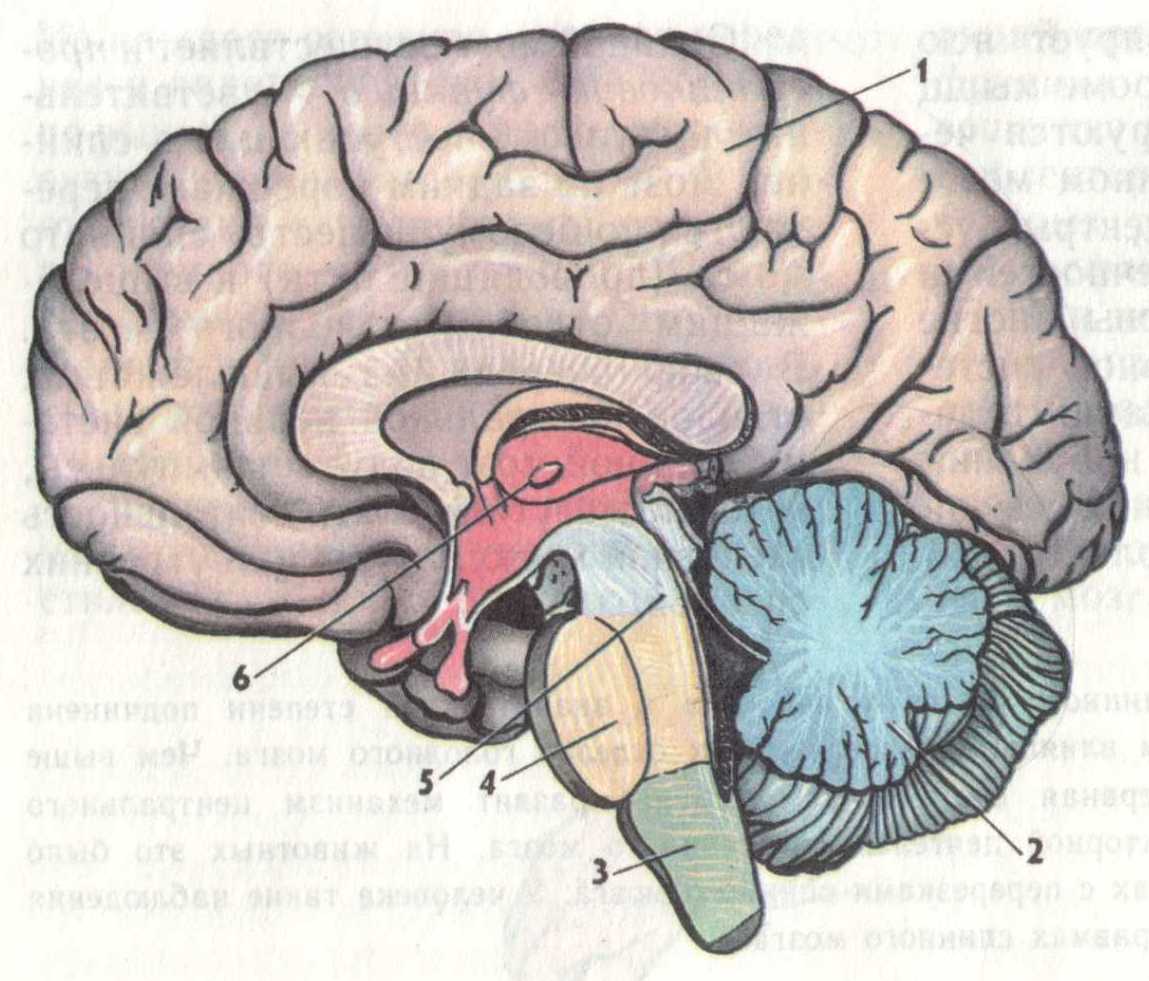   1. продолговатый мозг  2. мост  3. средний мозг  4. промежуточный мозг2. Какие проводящие пути залегают в передних отделах ствола мозга:  1. чувствительные (восходящие) проводящие пути  2. двигательные (нисходящие) проводящие пути  3. чувствительные и двигательные проводящие пути  4. поперечно идущие волокна3. Какие проводящие пути залегают в задних отделах ствола мозга:  1. чувствительные (восходящие) проводящие пути  2. двигательные (нисходящие) проводящие пути  3. чувствительные и двигательные проводящие пути  4. поперечно идущие волокна4. Назовите нервные центры продолговатого мозга:  1. дыхательный, сосудодвигательный центры  2. высший эндокринный центр  3. высший вегетативный центр  4. центр артикуляции речи и центр письменной речи5. Назовите функции мозжечка:  1. регулирует мышечный тонус и обеспечивает координацию движений  2. участвует в терморегуляции  3. регулирует работу желез внутренней секреции  4. участвует в поддержании артериального давления6. К какому отделу головного мозга относится четверохолмие?  1. к продолговатому мозгу  2. к мосту  3. к среднему мозгу  4. к промежуточному мозгу7. К какому отделу головного мозга относится таламус?  1. к продолговатому мозгу  2. к мосту  3. к среднему мозгу  4. к промежуточному мозгу8. Назовите отделы промежуточного мозга:  1.  крыша мозга, ножки мозга  2.  мост, мозжечок  3.  таламус, метаталамус, гипоталамус, эпиталамус  4.  оливы, пирамиды9.  Какой из отделов ствола мозга содержит две железы внутренней секреции?  1. продолговатый мозг  2. мост  3. средний мозг  4. промежуточный мозг10. Как называется отдел головного мозга, через который осуществляются такие рефлексы, как кашель, чихание, рвота, сосание, глотание?  1. продолговатый мозг  2. мост  3. средний мозг  4. промежуточный мозг11. Главный подкорковый центр вегетативной нервной системы:  1. таламус  2. метаталамус  3. эпиталамус  4. гипоталамус12. В составе больших полушарий имеются:  1.  кора, базальные ядра, обонятельный мозг  2.  мост, мозжечок  3.  таламус, метаталамус, гипоталамус, эпиталамус  4.  оливы, пирамиды13. Боковые желудочки - это полости:  1. больших полушарий  2. среднего мозга  3. промежуточного мозга  4. заднего мозга14. Какой участок коры головного мозга содержит центр зрения?  1. предцентральная извилина  2. постцентральная извилина  3. шпорная борозда  4. нижняя височная извилина15. Какой участок коры головного мозга содержит центр слуха?  1. предцентральная извилина  2. постцентральная извилина  3. шпорная борозда  4. нижняя височная извилина16. Какой участок коры головного мозга содержит центр кожной чувствительности?  1. предцентральная извилина  2. постцентральная извилина  3. шпорная борозда  4. нижняя височная извилина17. Какой участок коры головного мозга отвечает за произвольные движения поперечнополосатой скелетной мускулатуры?  1. предцентральная извилина  2. постцентральная извилина  3. шпорная борозда  4. нижняя височная извилина18. Какое пространство заполнено ликвором (спинномозговой жидкостью)?   1. эпидуральное пространство   2. субдуральное пространство   3. подпаутинное пространство   4. забрюшинное пространство19. В каких отделах ЦНС залегают ядра черепных нервов?  1.  промежуточный мозг  2.  продолговатый мозг, мост, средний мозг   3. большие полушария  4. грудной отдел спинного мозга20. Какая пара черепных нервов изображена на рисунке?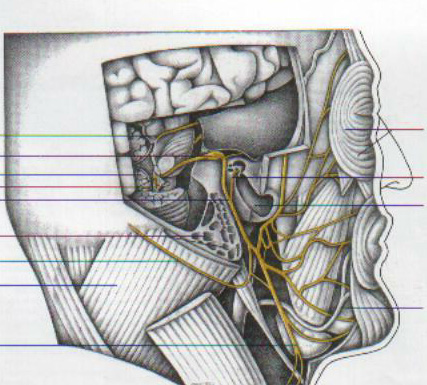   1. тройничный нерв  2. лицевой нерв  3. блуждающий нерв  4. языкоглоточный нерв21. Какая пара черепных нервов иннервирует поперечнополосатые мышцы глазного яблока, а также мышцу суживающую зрачок  и ресничную мышцу?  1. отводящий нерв  2. лицевой нерв  3. глазодвигательный нерв  4. блоковый нерв22. Какая пара черепных нервов иннервирует зубы и дёсны, жевательные мышцы, кожу лица?  1. тройничный нерв  2. лицевой нерв  3. блуждающий нерв  4. языкоглоточный нерв23. Какая пара черепных нервов иннервирует мимические мышцы, поднижнечелюстную и подъязычную слюнные железы?  1. отводящий нерв  2. лицевой нерв  3. блуждающий нерв  4. языкоглоточный нерв24. Какая пара черепных нервов изображена на рисунке?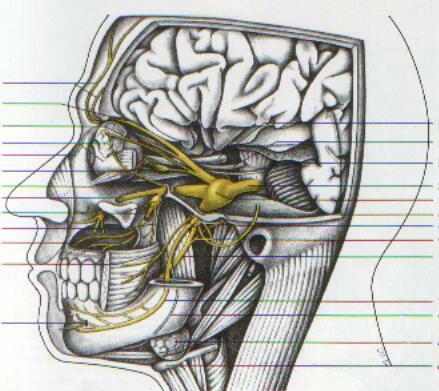   1. тройничный нерв  2. лицевой нерв  3. блуждающий нерв  4. языкоглоточный нерв25. Какая пара черепных нервов иннервирует внутренние органы шеи, грудной полости, полости живота?  1. тройничный нерв  2. лицевой нерв  3. блуждающий нерв  4. добавочный нервТема 3.7. Функциональная  анатомия вегетативной нервной системыВегетативная нервная система:   1.  иннервирует скелетные мышцы  2.  иннервирует внутренние органы  3. обеспечивает чувствительность кожи  4. обеспечивает чувствительность слизистых оболочекКакие отделы вегетативной нервной системы различают?  1. парасимпатический, симпатический  2. вегетативный, соматический  3. автономный, соматический  4. чувствительный, двигательныйЦентральные отделы парасимпатического отдела вегетативной нервной системы расположены:  1. в стволе головного мозга  2. в боковых рогах шейных сегментов спинного мозга   3. в боковых рогах грудных сегментов спинного мозга  4. в боковых рогах поясничных сегментов спинного мозга4. Каким образом парасимпатическая нервная система влияет на внутренние органы?  1. бронхи суживаются, секреция бронхиальных желёз повышается  2. стенка желудка расслабляется, сфинктер сжимается  3. зрачок расширяется  4. артериальное давление повышается5. Каким образом симпатическая нервная система влияет на внутренние органы?  1. бронхи суживаются, секреция бронхиальных желёз повышается  2. стенка желудка расслабляется, сфинктер сжимается  3. частота сердечных сокращений понижается  4. секреция слюнных желёз усиливается (жидкая слюна)6.	Центральные отделы симпатического отдела вегетативной нервной системы расположены:  1. в стволе головного мозга  2. в боковых рогах шейных сегментов спинного мозга   3. в боковых рогах грудных сегментов спинного мозга  4. в боковых рогах поясничных сегментов спинного мозгаТема 3.8. Сенсорные системы. Органы чувств. Понятие об анализаторах. Орган вкуса и обоняния. Кожа и её производные.1. Какие части различают у каждого анализатора?  1. зрительная, слуховая, вестибулярная  2. чувствительная, двигательная  3. периферическая, центральная   4. периферическая,  проводниковая,  центральная2. Вкусовые рецепторы раздражаются:  1.  твердыми веществами  2.  газообразными веществами   3.  любыми веществами   4.  химическими веществами, растворенными в жидкости3. На корне языка расположены рецепторы, чувствительные к:  1. сладкому   2.  кислому  3. горькому  4. солёному4. Обонятельные рецепторы раздражаются:  1.  твердыми веществами  2.  газообразными веществами   3.  любыми веществами   4.  химическими веществами, растворенными в носовой слизи5. Назовите функции кожи:  1. защитная, выделительная, рецепторная, функция теплоотдачи  2. трофическая, защитная, выделительная, рецепторная  3. пластическая, рецепторная, функция теплоотдачи  4. регуляторная, защитная, выделительная, рецепторная6. Какой витамин синтезируется в коже под влиянием солнечных лучей?  1. А  2. D  3. Е  4. К7. Укажите слои кожи:  1. эпидермис, дерма  2. эпидермис, мышечный слой, адвентиция  3. эпидермис, адвентиция  4. дерма, мышечный слойТема 3.9.  Функциональная анатомия органа зрения, органа слуха и равновесия.1. Фоторецепторы находятся:  1. в радужке  2. в стекловидном теле  3. в сетчатке  4. в склере2. Радужка — это часть:  1. склеры  2. сосудистой оболочки  3. сетчатки  4. фиброзной оболочки3.  Зрачок расположен в:  1. роговице  2. сетчатке  3. радужке  4. склере4. При ярком освещении у человека в основном работают:  1. палочки  2. колбочки  3. колбочки и палочки  4. пигментные клетки 5.  Укажите функцию хрусталика:  1.  регулирование количества света, поступающего на сетчатку;  2.  преломление и фокусировка световых лучей;  3.  защита сетчатки от яркого света;  4.  распознавание зрительной информации.6. Каким номером обозначена сетчатка глаза?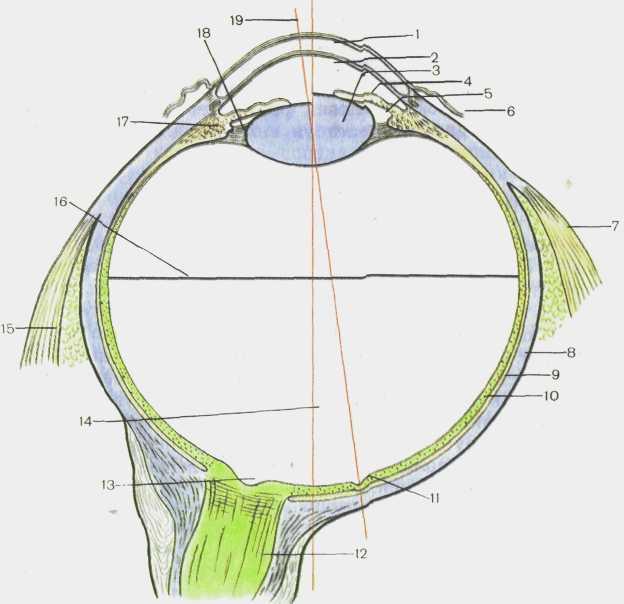   1. 4  2. 8  3. 9  4. 107.  Слезная железа относится к железам:  1. внутренней секреции  2. внешней секреции  3. смешанной секреции  4. эндокринным8. К среднему уху относится:  1. улитка  2. полукружные каналы  3. барабанная полость  4. ушная раковина9. Слуховые косточки человека расположены в правильном порядке…  1. наковальня, молоточек, стремечко  2.  молоточек, наковальня, стремечко  3. стремечко, молоточек, наковальня  4.  наковальня, стремечко, молоточек10. Какая структура отмечена на рисунке под номером 4?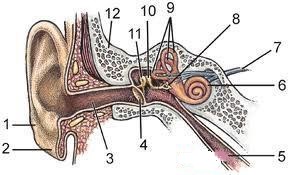   1. молоточек  2. наковальня  3. стремечко  4. барабанная перепонка11.  Слуховая труба соединяет:  1. среднее ухо с глоткой  2. среднее ухо с гортанью  3. внутреннее ухо с носовой полостью  4. внутреннее ухо с глоткой12.Периферическую часть слухового анализатора образуют:  1. барабанная перепонка  2. рецепторы в преддверии и полукружных протоках  3. преддверно-улитковый нерв  4. кортиев орган13. Что входит в состав внутреннего уха?  1. слуховая труба  2. полукружные каналы  3. барабанная полость  4. наружный слуховой проход14.  Чем заполнена барабанная полость?  1. эндолимфой  2. перилимфой  3. слизью  4. воздухом15. Какова функция вестибулярного анализатора?  1. воспринимает положение головы в пространстве  2. воспринимает перемещение головы в пространстве  3. воспринимает положение и перемещение головы в пространстве  4. отвечает за координацию движений16.Периферическую часть вестибулярного анализатора образуют:  1. барабанная перепонка  2. рецепторы в преддверии и полукружных протоках  3. преддверно-улитковый нерв  4. кортиев органТема 3. 10. Анатомо-физиологические аспекты высшей нервной деятельности.1. В основе высшей нервной деятельности лежат:  1.  условные рефлексы и сложные безусловные рефлексы  2. координация движений  3. регуляция мышечного тонуса  4. поддержание гомеостаза 2. Безусловные рефлексы, в отличие от условных:  1. существуют с рождения  2. вырабатываются в течение индивидуальной жизни  3. угасают со временем  4. отличаются у разных людей3. Безусловным рефлексом является:  1. выделение слюны в ответ на световой сигнал  2. выделение слюны на звон миски с пищей  3. выделение желудочного сока до приема пищи  4. рефлекс глотания4. Условные рефлексы, в отличие от безусловных:  1. существуют с рождения  2. вырабатываются в течение индивидуальной жизни  3. передаются по наследству  4. одинаковы у разных людей5. Вторая сигнальная система как особая форма высшей нервной деятельности свойственна только:  1. многоклеточным животным  2. человеку и млекопитающим  3. животным, имеющим достаточно развитую нервную систему  4. человеку6. В период быстрого сна у человека:  1. повышается артериальное давление  2. температура тела заметно уменьшается  3. снижается частота сокращений сердца  4. снижается частота дыхания7. В период медленного сна у человека:  1. повышается артериальное давление  2. усиливается мозговой кровоток  3. снижается частота сокращений сердца  4. повышается частота дыхания8. Как называется способность сохранять, накапливать и воспроизводить хранящуюся информацию?  1. память  2. инстинкт  3. речь  4. вниманиеТема 3.11. Функциональная анатомия сердечно-сосудистой системы. Анатомия и физиология сердца.1. Какой клапан располагается между правым предсердием и правым желудочком?                                                         1. правый предсердно-желудочковый (трёхстворчатый)  2. левый предсердно-желудочковый (двухстворчатый)  3. клапан аорты  4. клапан лёгочного ствола2. Какой клапан располагается между левым предсердием и левым желудочком?                                                         1. правый предсердно-желудочковый (трёхстворчатый)  2. левый предсердно-желудочковый (двухстворчатый)  3. клапан аорты  4. клапан лёгочного ствола3. Какой клапан располагается в устье аорты?                                                         1. правый предсердно-желудочковый (трёхстворчатый)  2. левый предсердно-желудочковый (двухстворчатый)  3. клапан аорты  4. клапан лёгочного ствола4. Какой клапан располагается в устье лёгочного ствола?                                                         1. правый предсердно-желудочковый (трёхстворчатый)  2. левый предсердно-желудочковый (двухстворчатый)  3. клапан аорты  4. клапан лёгочного ствола5. Какая камера сердца отмечена на рисунке красной стрелкой?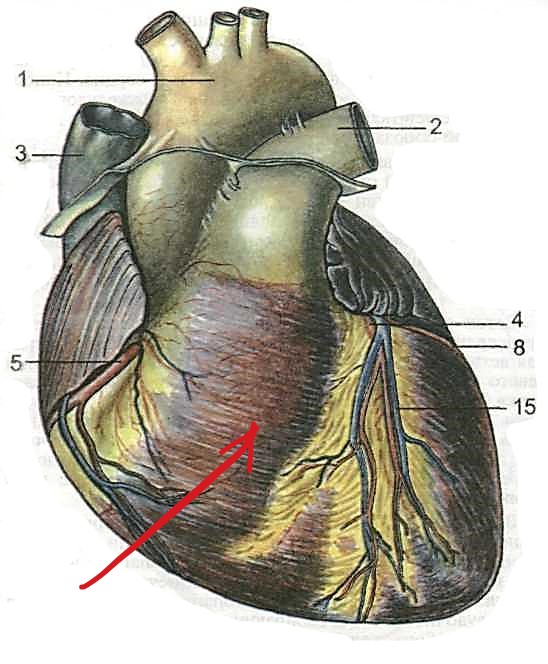   1. левое предсердие  2. левый желудочек  3. правое предсердие  4. правый желудочек7. Укажите слои стенки сердца:  1. эндокард, миокард, эпикард  2. слизистая, мышечная, адвентиция  3. эндометрий, миометрий, периметрий  4. внутренностный листок перикарда, пристеночный листок перикарда8. Эпикард — это:  1. мышечная ткань сердца  2. внутренний слой стенки сердца  3. средний слой стенки сердца  4. наружный слой стенки сердца9. Эндокард — это:  1. мышечная ткань сердца  2. внутренний слой стенки сердца  3. средний слой стенки сердца  4. наружный слой стенки сердца10. Миокард — это:  1. мышечная ткань сердца  2. внутренний слой стенки сердца  3. средний слой стенки сердца  4. наружный слой стенки сердца11. Перикард — это:  1. мышечная ткань сердца  2. внутренний слой стенки сердца  3. серозная оболочка сердца  4. наружный слой стенки сердца12.  Какой вид мышечной ткани образует мышцу сердца?  1. гладкая  2. плоская  3. поперечнополосатая скелетная  4. поперечнополосатая сердечная13.  Сердечный цикл состоит из:  1.  сокращения предсердий и желудочков  2.   сокращения предсердий, сокращения желудочков и расслабления предсердий и желудочков  3.  общего расслабления предсердий и желудочков  4.   систолы и диастолы17.  Артерия - это сосуд, несущий:  1.  артериальную кровь,  2.  венозную кровь,  3. кровь от сердца,  4. кровь к сердцу.18.  Вена — это сосуд, несущий:  1.  артериальную кровь,  2.  венозную кровь,  3. кровь от сердца,  4. кровь к сердцу1. Какие факторы увеличивают частоту сердечных сокращений?  1.  ионы калия  2.  ионы кальция  3. импульсы парасимпатических нервов  4. импульсы блуждающего нерва1. Какие факторы снижают частоту сердечных сокращений?  1.  адреналин  2.  тироксин  3. импульсы симпатических нервов  4. импульсы блуждающего нерва26.  В каком отделе головного мозга расположен сосудодвигательный центр?  1.  в среднем мозге  2.  в мосте  3. в продолговатом мозге  4. в промежуточном мозге1. Какие факторы понижают артериальное давление?  1. адреналин  2. ангиотензин  3. тироксин  4. импульсы парасимпатических нервов31.  Венозная кровь насыщается О2 в:  1.  левом желудочке  2.  правом желудочке,  3.  капиллярах  малого круга кровообращения,  4.  капиллярах  большого круга кровообращения32. Артериальная кровь насыщается СО2 в:  1.  левом желудочке  2.  правом желудочке,  3.  капиллярах  малого круга кровообращения,  4.  капиллярах  большого круга кровообращения 1. Большой круг кровообращения начинается из:  1.  полых вен  2.  легочных вен  3.  легочного ствола  4.  аорты1. Малый круг кровообращения начинается из:  1.  полых вен  2.  легочных вен  3.  легочного ствола  4.  аортыТема 3.12. Сосуды малого и коронарного кругов кровообращения. Артерии и вены большого круга кровообращения.1. Назовите части аорты:  1.  шейная, грудная, брюшная части  2.  восходящая часть, дуга, нисходящая часть  3.  верхняя, нижняя  4.  грудная часть, поясничная часть 2. Какие сосуды отходят от восходящей части аорты?  1.  лёгочные артерии  2.  правая и левая венечные артерии  3.  плечеголовной ствол, левая общая сонная артерия, левая подключичная артерия  4.  правая и левая подвздошные артерии3. Какие сосуды отходят от дуги аорты?  1.  лёгочные артерии  2.  правая и левая венечные артерии  3.  плечеголовной ствол, левая общая сонная артерия, левая подключичная артерия  4.  правая и левая подвздошные артерии4. От какой артерии берёт начало позвоночная артерия?  1. от аорты  2. от подключичной артерии  3. от общей сонной артерии  4. от плечеголовного ствола5. Внутренняя сонная артерия кровоснабжает:  1. полость глазницы, полость рта, полость носа  2. головной мозг, орган зрения  3. гортань, глотку, щитовидную железу  4. мягкие ткани лица и свода черепа6. Какие артерии отмечены на рисунке номерами 1 и 2?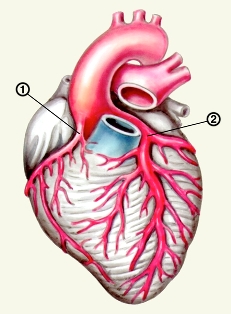   1.  лёгочные артерии  2.  правая и левая венечные артерии  3.  пристеночные и внутренностные ветви  4.  правая и левая подвздошные артерии7. От грудной части аорты кровоснабжаются:  1.  сердце, бронхи, пищевод, перикард, тимус  2. бронхи, пищевод, перикард, тимус  3. печень, желудок, селезёнка  4. тонкая и толстая кишки.8. Какие артерии кровоснабжают непарные органы брюшной полости?  1. чревный ствол, верхняя и нижняя брыжеечные артерии  2.  наружная подвздошная артерия  3. внутренняя подвздошная артерия  4. почечные, надпочечниковые, яичковые (яичниковые) артерии9. Какие артерии кровоснабжают парные органы брюшной полости?  1. чревный ствол, верхняя и нижняя брыжеечные артерии  2.  наружная подвздошная артерия  3. внутренняя подвздошная артерия  4. почечные, надпочечниковые, яичковые (яичниковые) артерии10. Какая ветвь брюшной аорты кровоснабжает печень, желудок, селезёнку?  1.  верхняя брыжеечная артерия  2.  чревный ствол  3.  нижняя брыжеечная артерия  4.  общая подвздошная артерия11. Пульсацию какой артерии на запястье прощупывают при определении пульса?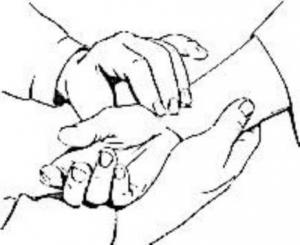   1. локтевой  2. лучевой  3. плечевой  4. подмышечной12. Как называется артерия, отмеченная на рисунке зелёной стрелкой?
  1. общая подвздошная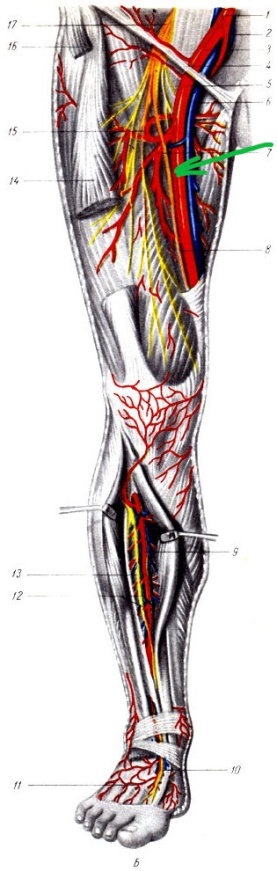   2. наружная подвздошная  3.бедренная  4. передняя большеберцовая13. В ворота какого органа входит воротная вена?  1. в ворота селезёнки   2. в ворота лёгкого  3. в ворота почки  4. в ворота печени14. Воротная вена собирает кровь от органов:  1. от желудка, тонкой и толстой кишок, поджелудочной железы, селезёнки  2. от печени  3. от селезёнки  4. от почек15. Как называется вена, отмеченная на рисунке номером 6?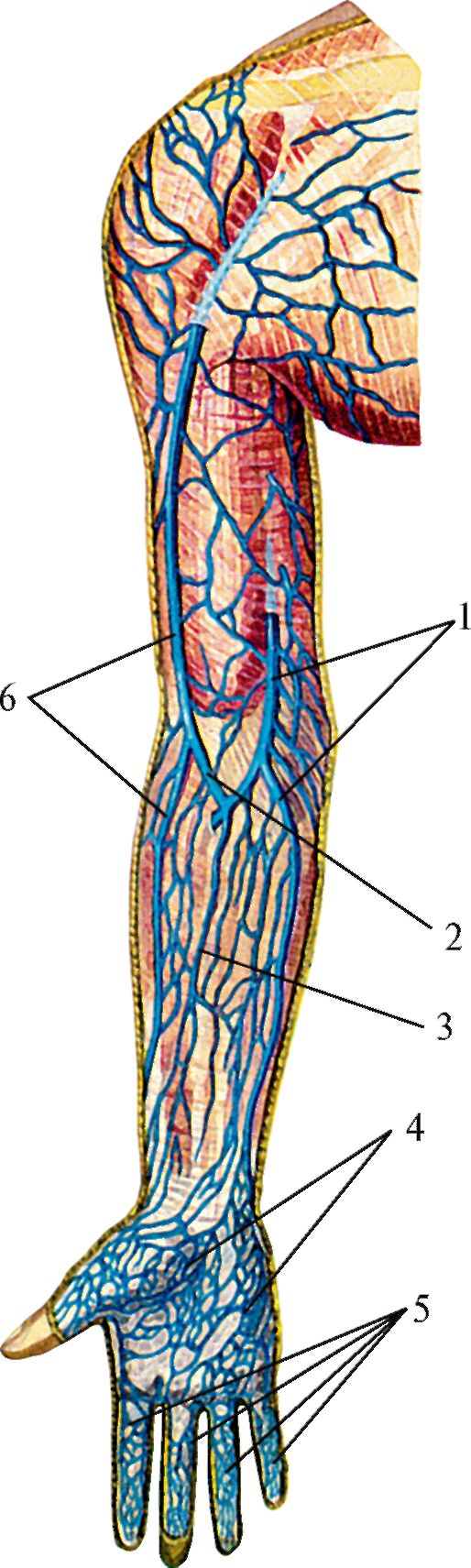   1. латеральная подкожная вена руки  2. медиальная подкожная вена руки  3. промежуточная вена предплечья  4. плечевая вена16. В какую вену оттекает кровь из органов головы и шеи?  1. в яремную  2. в подключичную  3. в подмышечную  4.в полунепарную17. Верхнюю полую вену образуют:  1. верхняя и нижняя полые вены  2. правая и левая плечеголовные вены  3. верхняя и нижняя брыжеечные вены, селезеночная вена  4. правая и левая общие подвздошные веныТема 3.13. Функциональная анатомия лимфатической системы1. Регионарными лимфоузлами молочной железы являются:  1. шейные  2. подмышечные  3. передние средостенные  4. задние средостенные2. Лимфа образуется из:  1. крови  2. ликвора  3. серозной жидкости  4. тканевой жидкости3. В какой лимфатический ствол оттекает лимфа из подмышечных лимфоузлов?  1. яремный  2. подключичный  3. бронхосредостенный  4. поясничный     4. Длина правого лимфатического протока составляет:    1. 1см    2. 3 см    3. 5 см    4.  35 см7. Длина грудного лимфатического протока составляет:        1. 1см    2. 3 см    3. 5 см    4.  35 см8. На каком уровне происходит формирование грудного лимфатического протока:  1. на уровне I поясничного позвонка  2. на уровне IV грудного позвонка  3. на уровне I грудного позвонка  4. на уровне большого затылочного отверстия10. Укажите место впадения грудного лимфатического протока:  1. в правый венозный угол  2. в левый венозный угол  3. в верхнюю полую вену  4. в нижнюю полую вену1. Какая группа лимфатических узлов отмечена на рисунке зелёными стрелками?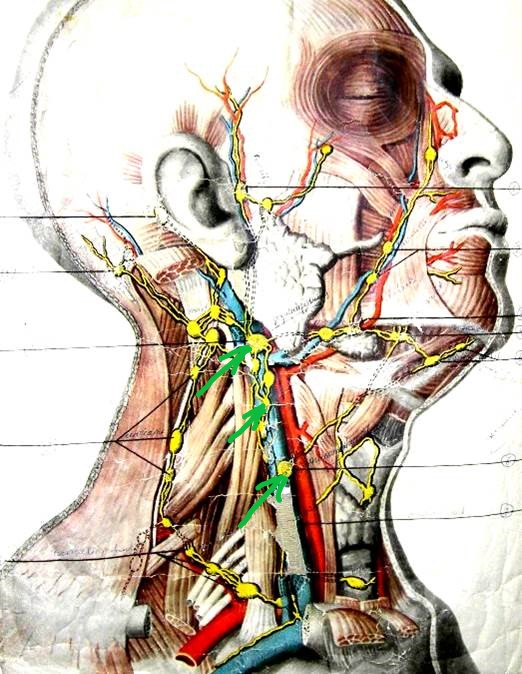   1. латеральные шейные глубокие лимфоузлы  2. поднижнечелюстные лимфоузлы  3. трахеобронхиальные лимфоузлы  4. заглоточные лимфоузлыТема 3.14. Анатомия  органов дыхания.1. Воздухопроводящую функцию в дыхательной системе выполняют:  1. Придаточные пазухи носа  2. Слуховая труба  3. Легкие  4. Трахея и бронхи.2. Газообменную функцию в дыхательной системе выполняют:1. Придаточные пазухи носа2. Слуховая труба3. Легкие4. Трахея и бронхи.3. Зелёной стрелкой на рисунке отмечена: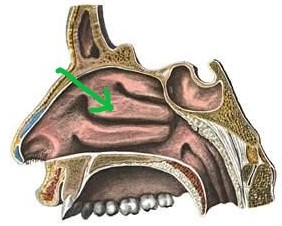   1. верхняя носовая раковина  2. средняя носовая раковина  3. нижняя носовая раковина  4. перегородка носа4. С каким органом сообщается полость носа при помощи хоан?  1. с глоткой  2. с гортанью  3. с пищеводом  4. с ротовой полостью5. Каким эпителием выстлана полость носа?  1. плоским  2. кубическим  3. цилиндрическим  4. мерцательным6. Средний носовой ход расположен:   1.   По обе стороны носовой перегородки.   2.   Между нижней и средней носовыми раковинами.   3.   В области преддверия полости носа.   4.   Между верхней и нижней носовыми раковинами7. Верхнечелюстная пазуха (Гайморова) открывается:   1.   в носовую полость   2.   в глотку   3.   в ротовую полость   4.   пазуха замкнутая, ни с чем не сообщается8.  Из эластической хрящевой ткани состоит:     1.   перстневидный хрящ     2.   щитовидный хрящ.     3.   надгортанник.     4.   черпаловидный хрящ9. К парным хрящам гортани относится хрящ:     1.   перстневидный хрящ     2.   щитовидный хрящ.     3.   надгортанник.     4.   черпаловидный хрящ10. Гортань проецируется на позвоночнике на уровне:    1. IV-VI шейных позвонков    2. IV-VI грудных позвонков        3. II-III шейных позвонков    4.  II-III грудных позвонков      11. На каком уровне начинается трахея?  1.  на уровне нижнего края VI шейного позвонка  2. на уровне V грудного позвонка  3. на уровне I шейного позвонка  4. на уровне I грудного позвонка12. Трахея делится на правый и левый бронх на уровне:  1.  IV грудного позвонка  2.  V грудного позвонка  3.  VII шейного позвонка  4.  X грудного позвонка13. Бифуркация трахеи это:  1.  переход  гортани в трахею  2.  деление трахеи на бронхи  3.  попадание  воздуха в плевральную полость  4.  сужение трахеи14. Левый главный бронх делится на:  1.   Две ветви.  2.   Три ветви.  3.   Семь ветвей.  4.  10 ветвей.15. Правый главный бронх делится на:     1.   Две ветви.     2.   Три ветви.     3.   Семь ветвей.     4.   10 ветвей16. Главный  бронх является  бронхом:  1.  1 порядка  2.  2 порядка  3.  3 порядка  4.  4 порядка     17. Долевой   бронх является  бронхом: 1.  1 порядка  2.  2 порядка  3.  3 порядка  4.  4 порядка 18. Бронх  3 порядка  является:  1.главным  2.долевым  3.сегментарным  4.субсегментарным19. Дыхательные пути никогда не спадаются благодаря:  1.наличию  хрящевой основы в их  стенках  2.давлению воздуха   3.наличию мощной подслизистой оболочки  4.наличию мерцательного эпителия       20. Ворота лёгких находятся:      1.   На диафрагмальной поверхности.      2.   На медиальной поверхности.      3.   В области верхушки лёгкого.      4.   На рёберной поверхности 21. В состав корня легкого не входят:  1. главные бронхи  2. легочные вены  3. лимфатические сосуды  4. долевые бронхи22. Лёгкие покрыты:  1.  перикардом	  2.  плеврой  3.  слизистой оболочкой                                                                  4.  адвентицией23. Структурно-функциональной  единицей лёгкого является:  1. верхушка легкого                                                                     2.  сегмент  3.  доля                                                                                            4.  ацинус24.  Сурфактант легочных альвеол препятствует:   1. разлипанию  альвеол   2. понижению поверхностного натяжения альвеол   3. слипанию альвеол при выдохе   4. разрыву альвеол25. Каким номером обозначена на рисунке плевральная полость?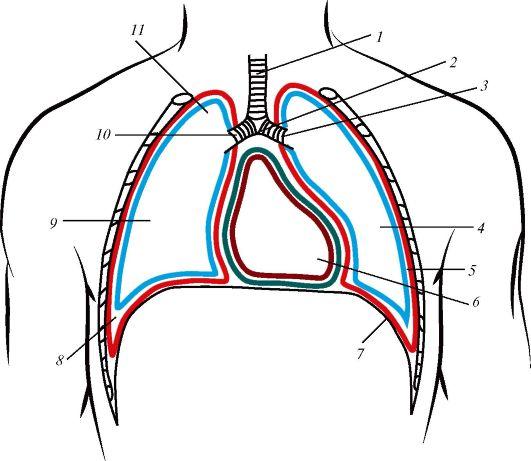      1. номер 6     2. номер 7     3. номер 8     4. номер 926. Давление в плевральной полости:   1. больше атмосферного   2. меньше атмосферного   3. равно атмосферному   4. в разные фазы дыхания разное27. Правая и левая плевральные полости сообщаются между собой:    1. да   2. нет   3. частично   4.у каждого индивидуально28. Какая часть лёгкого обведена на рисунке красной линией?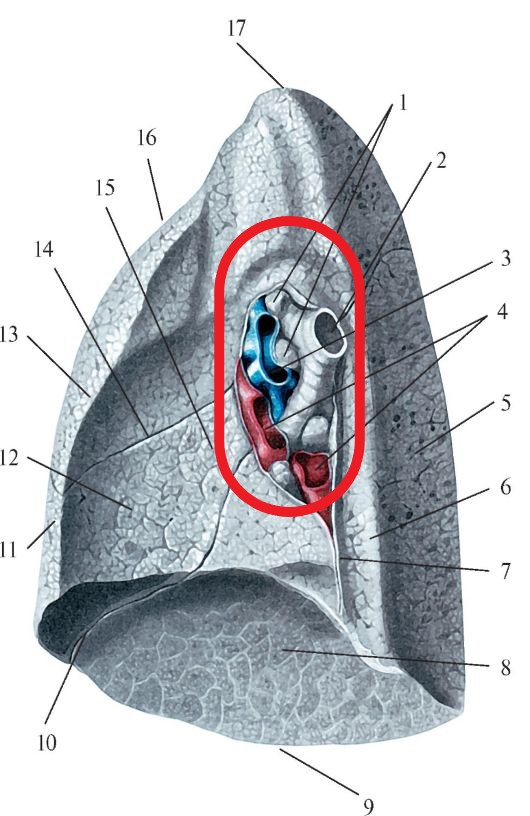   1. верхушка легкого                                                                     2.  средняя доля  3.  ворота лёгкого                                                                                            4.  ацинус29. Из скольких листков образована плевра:  1. из одного  2. из двух  3. из трех  4. из четырехТема 3.15. Физиология дыхания.      1. Дыхательный объем легких составляет:    1. 1500мл    2. 500 мл    3. 1200 мл    4. 3500 мл2. Резервный объем выдоха составляет:    1. 1500мл    2. 500 мл    3. 1200 мл    4. 3500 мл3. ЧДД в минуту  у взрослого человека  в норме:      1. 13-17      2. 16-20      3. 20- 24      4. 25-284. В обычных условиях вдох осуществляется в основном за счет сокращения мышц:   1. Внутренних межреберных   2. Наружных межреберных и диафрагмы   3. Мышц живота   4. мышц плечевого пояса и шеи.5. Кислород транспортируется кровью в виде:  1. метгемоглобина  2. карбгемоглобина  3. оксигемоглобина  4. растворенным в плазме6. Углекислый газ  транспортируется кровью в виде:  1. метгемоглобина  2. карбгемоглобина  3. оксигемоглобина  4. растворенным в плазме7. Дыхательный центр расположен в:  1. в продолговатом мозге  2. в спинном мозге  3. в среднем мозге  4. в промежуточном мозге8. Внешнее дыхание – это     1. газообмен между кровью и тканями     2. газообмен между атмосферным и альвеолярным воздухом     3. утилизация кислорода и выделение углекислого газа клетками     4. газообмен между альвеолярным воздухом и кровью9. Тканевое дыхание – это1. газообмен между кровью и тканями2. газообмен между атмосферным и альвеолярным воздухом3. утилизация кислорода и выделение углекислого газа клетками4. газообмен между альвеолярным воздухом и кровьюТема 3.16. Функциональная система процесса питания.1.  Наиболее многочисленны сосочки языка:  1. грибовидные сосочки   2. желобовидные сосочки   3. листовидные сосочки    4. нитевидные сосочки2. Укажите сосочки, которые содержат только рецепторы общей чувствительности (тактильной, температурной, болевой).   1. грибовидные сосочки   2. желобовидные сосочки   3. листовидные сосочки    4. нитевидные сосочки 3. Укажите место расположения язычной миндалины.   1. кончик языка   2. тело языка   3. боковая поверхность языка   4. корень языка  4. Укажите возраст прорезывания первых молочных зубов.   1. 2 месяца   2. 6 месяцев    3.10 месяцев   4. 3 года5. Укажите возраст, в котором должны прорезаться все 20 молочных зубов.   1. 2 месяца   2. 6 месяцев    3.10 месяцев   4. 3 года 6. Проток околоушной слюнной железы открывается:  1. У наружного уха  2. В области мягкого нёба.  3. На внутренней стенке щеки в области второго верхнего большого коренного зуба.  4. На подъязычном сосочке7. Проток поднижнечелюстной слюнной железы открывается:  1. У корня языка.  2. В области мягкого нёба.  3. На внутренней стенке щеки в области второго верхнего большого коренного зуба.  4. На подъязычном сосочке8. Какой орган отмечен на рисунке зелёной стрелкой?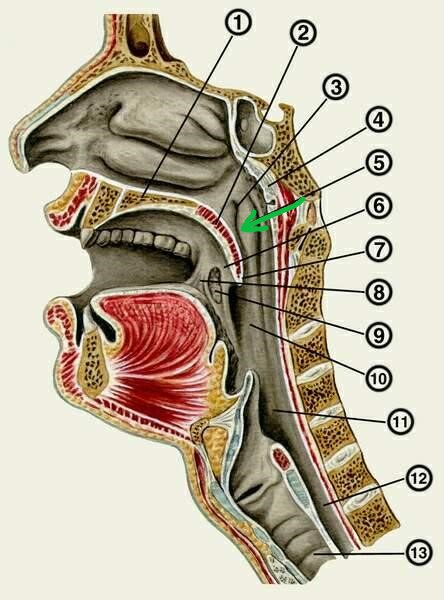   1.  носовая полость  2.  носовая часть глотки  3.  ротовая  часть глотки  4.  гортанная часть глотки9. Глотка вверху прикрепляется   1.  к костям черепа   2.  к корню языка   3.  к хоанам   4.  к зеву 10. Укажите количество констрикторов глотки.   1. 1   2. 2   3. 3    4. 411. Укажите позвонок, на уровне которого глотка переходит в пищевод у взрослого человека.   1.  на уровне нижнего края VI шейного позвонка  2. на уровне V грудного позвонка  3. на уровне I шейного позвонка  4. на уровне I грудного позвонка12. Пищевод имеет длину:  1.  20 см  2.  30 см  3.  50 см  4.  60 см13. Укажите орган, в стенке которого содержится гладкая мышечная ткань:  1. мягкое нёбо  2. язык  3. глотка  4. пищевод14. Укажите фермент, который содержится в слюне:  1. липаза  2. фосфолипаза  3. амилаза  4. трипсинТема 3.17. Функциональная анатомия пищеварительного канала.1. Ферменты желудочного сока действуют в среде:  1.   нейтральной                                                   2.   слабощелочной  3.   кислой                                                             4.   щелочной2. Какой орган прилежит к передней поверхности желудка?   1. левая почка   2. печень  3. поджелудочная железа    4. левый надпочечник 3.  В какую область живота проецируется пустой желудок?  1. в правую подрёберную  2. в левую подрёберную  3. в пупочную область  4. в правую подвздошно-паховую область4. Укажите части желудка.   1. тело, кардиальная часть, дно, привратниковая часть  2. головка, тело, хвост  3. дно, тело, шейка  4. верхушка, тело, дно, шейка5. Каким номером на рисунке отмечен пилорический отдел желудка?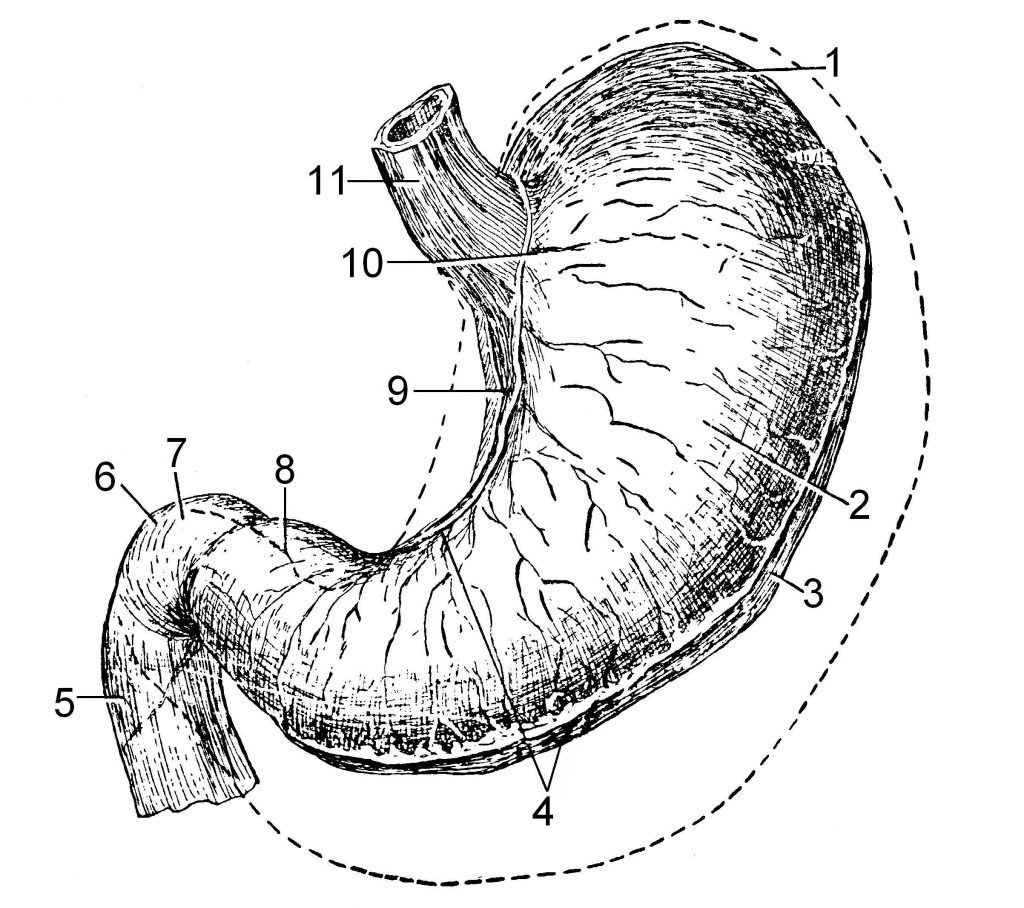   1. 1  2. 2  3. 8  4. 96. Укажите направление складок слизистой желудка  на малой  кривизне желудка.   1. поперечные   2. продольные   3. циркулярные   4. разнонаправленные7. Укажите ферменты, которые содержатся в желудочном соке:  1. амилаза, липаза, трипсин  2. пепсин, химозин  3. амилаза, мальтаза  4. каспаза8. Укажите орган, в который открываются общий жёлчный и панкреатический протоки.   1. слепая кишка   2. подвздошная кишка    3. тощая кишка   4. двенадцатиперстная кишка9. Укажите отделы тонкой кишки в правильной последовательности:  1. двенадцатиперстная,  слепая кишка, подвздошная кишка    2. двенадцатиперстная, тощая кишка, подвздошная кишка    3. тощая кишка, подвздошная кишка    4. двенадцатиперстная, подвздошная, тощая кишка 10. Укажите протоки, открывающиеся на большом сосочке 12-ти перстной кишки.   1. общий желчный проток  и главный проток поджелудочной железы   2. общий желчный проток  и добавочный проток поджелудочной железы   3. общий печеночный проток и добавочный проток поджелудочной железы  4. общий печеночный проток и главный проток поджелудочной железы11. Наиболее эффективно всасывание веществ происходит:  1.  в толстой кишке                                        2.  в ротовой полости  3.  в желудке                                                               4.  в тонкой кишке12. Групповые лимфоидные бляшки (Пейеровы) имеются:  1. в слепой кишке  2. в подвздошной кишке  3. в сигмовидной кишке  4. в тощей кишке13. Формирование химуса из пищевого комка происходит:  1.  в толстой кишке                                        2.  в ротовой полости  3.  в желудке                                                               4.  в тонкой кишке14. Какой орган отмечен зелёной стрелкой?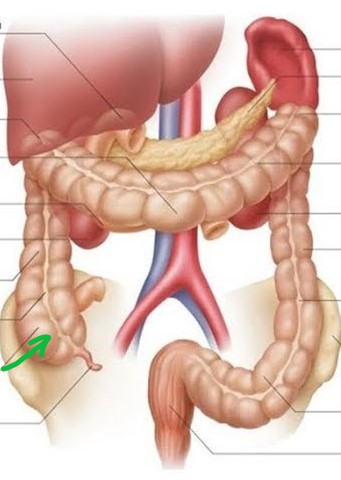   1. слепая кишка   2. подвздошная кишка    3. тощая кишка   4. двенадцатиперстная кишка15. Укажите части толстой кишки в правильной последовательности:   1. восходящая ободочная, поперечная ободочная, нисходящая ободочная, сигмовидная, прямая  2. слепая, нисходящая ободочная, поперечная ободочная, восходящая ободочная, сигмовидная, прямая  3. слепая, восходящая ободочная, поперечная ободочная, нисходящая ободочная, сигмовидная, прямая   4. слепая, восходящая ободочная, поперечная ободочная, нисходящая ободочная, сигмовидная, прямая16. Илеоцекальный клапан - это место перехода:  1.  пищевода в желудок  2.  желудка в ДПК  3. тонкой кишки в толстую  4. глотки в пищевод17. Илеоцекальный клапан находится между:  1.   Пищеводом и желудком.  2.   Двенадцатиперстной и тощей кишкой.  3.   Подвздошной и толстой кишкой.  4.   Сигмовидной и ободочной кишкой.18.  В какую область живота проецируется червеобразный отросток?  1. в правую подрёберную  2. в левую подрёберную  3. в пупочную область  4. в правую подвздошно-паховую область19. Какова роль бифидобактерий и лактобактерий, живущих в толстой кишке?  1. подавляют размножение патогенных микроорганизмов и синтезируют витамины группы В  2. синтезируют витамин D  3. вызывают воспаление стенки кишки и брожение содержимого  4. превращают непрямой билирубин в прямой билирубинТема 3.18. Функциональная анатомия больших пищеварительных желёз. Физиология пищеварения.1. Орган пищеварительной системы, где происходит концентрирование  желчи:  1.  печень                                                                                           2.  поджелудочная железа  3.  желчный  пузырь                                                                         4.  селезёнка2. Общий жёлчный проток образуется при слиянии:  1.  правого и левого печеночных протоков  2.  общего печеночного и пузырного протоков  3.  междольковых протоков   4.  внутридольковых протоков3. Островки Лангерганса расположены в:  1.   печени.  2.   стенке желудка.  3.   подвздошной кишке  4.   поджелудочной железе 4. Орган пищеварительной системы, где происходит очищение организма от токсинов:   1.  печень                                                                                           2.  поджелудочная железа  3.  желчный  пузырь                                                                         4.  прямая кишка5. Проток поджелудочной железы впадает:  1. в желудок                                                                                       2. в желчный пузырь  3. в двенадцатиперстную кишку                                                      4. в печень6. Какой  из пищеварительных соков эмульгирует жиры?  1.  жёлчь                                                                                                2.  кишечный сок  3.  желудочный сок                                                                               4.  сок поджелудочной железы7. Укажите, с какими органами соприкасается поджелудочная железа.   1. печень, передняя брюшная стенка  2. диафрагма, передняя брюшная стенка  3. 12-ти перстная кишка, желудок, селезёнка  4. сигмовидная кишка, передняя брюшная стенка8. Укажите анатомические образования, которые входят в ворота печени.   1. печеночная артерия, воротная вена, нервы  2. общий печёночный проток и лимфатические сосуды	  3. печёночные вены	  4. нижняя полая вена, аорта9. Где располагаются почки, мочеточники, надпочечники, поджелудочная железа, двенадцатиперстная кишка?  1. в брюшной полости  2. в средостении  3. в забрюшинном пространстве  4. в брюшинной полости10. В чём заключается экзокринная функция поджелудочной железы?  1. выработка панкреатического сока  2. выработка глюкагона и инсулина  3. выработка глюкагона   4. выработка инсулина11. Что является структурно-функциональной единицей печени?  1. доля печени  2. сегмент печени  3. печёночная долька  4. гепатоцит12.  В какую область живота проецируется печень?  1. в правую подрёберную  2. в левую подрёберную  3. в пупочную область  4. в правую подвздошно-паховую область13. Укажите, каким номером обозначен большой дуоденальный сосочек.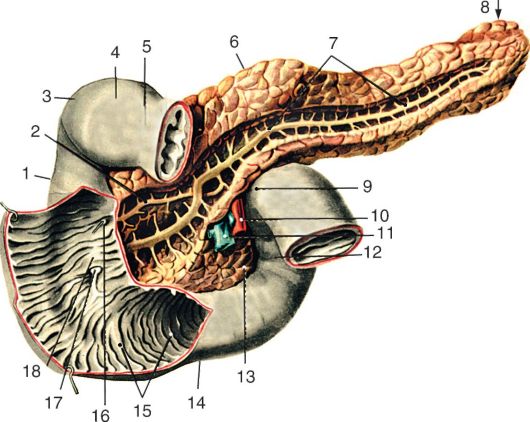   1. 7  2. 8  3. 16  4. 1714. Укажите, на уровне каких позвонков располагается поджелудочная железа.   1.  XII-го грудного - 1-го поясничного позвонка    2.  I- III поясничных позвонков     3.  IV поясничного позвонка    4.  XI  грудного позвонка15. Укажите части, которые имеет поджелудочная железа.   1. тело, кардиальная часть, дно, привратниковая часть  2. головка, тело, хвост  3. дно, тело, шейка  4. верхушка, тело, дно, шейка16. Укажите связки печени:   1. серповидная связка, круглая связка, венечная связка  2. широкие связки, круглые связки  3. желудочно-ободочная связка  4. желудочно-селезёночная связка17. Укажите какие протоки печени, сливаясь образуют общий печеночный проток.   1. внутридольковые  2.  правый печеночный  3.  пузырный   4.  левый печеночный18. В какой сосуд впадают печеночные вены?  1.  в воротную вену  2.  в нижнюю полую вену  3.  в центральную вену  4.  в вены кишечника19. Укажите ферменты, которые содержится в поджелудочном соке:  1. амилаза, липаза, трипсин  2. пепсин, химозин  3. амилаза, мальтаза  4. каспаза20. Ферменты поджелудочной железы действуют в среде:  1.   нейтральной                                                   2.   слабокислой  3.   кислой                                                             4.   щелочной21. Гормоны щитовидной железы участвуют главным образом:  1. в белковом обмене  2. в жировом обмене  3. в углеводном обмене  4. в водно-солевом обменеТема 3.19. Обмен веществ и энергии1. Метаболизм - это...   1. это химические и физические превращения веществ и энергии, происходящие в живом организме и обеспечивающие его жизнедеятельность.  2. это химические процессы, при которых простые вещества, соединяются друг с другом, образуя сложные вещества, способствуя построению и росту.  3. это расщепление, распад сложных веществ на простые с высвобождением энергии.  4. это обмен воды в организме.2. Какой вид энергии является для организма основным?   1. тепловая  2. механическая  3. электрическая  4. химическая3. Какая пища содержит большое количество белков?   1. Гречневая каша  2. Телятина  3. Молоко  4. Бананы4. Какой белок отвечает за поддержание онкотического давления?   1. Гемоглобин  2. Альбумин  3. Миозин  4. Фибриноген5. Какая пища содержит большое количество углеводов?   1. Свинина  2. Творог  3. Хлеб  4. Рыба6. Какое из соединений является сложным углеводом?  1. Фруктоза  2. Глюкоза  3. Галактоза  4. Гликоген7. Какой гормон отвечает за превращение глюкозы в гликоген?   1. Тироксин  2. Адреналин  3. Соматотропин  4. Инсулин8. Какая пища содержит большое количество жиров?   1. Сыр  2. Макароны  3. Морковь  4. Кукурузная каша9. Какое из соединений является сложным липидом?   1. Фосфолипид  2. Глицерин  3. Насыщенная жирная кислота  4. Ненасыщенная жирная кислота10. Какую функцию выполняют жиры?   1. Участвуют в свёртывании крови  2. Участвуют в терморегуляции  3. Поддерживают онкотическое давление  4. Поддерживают осмотическое давление11. Как называется давление, создаваемое солями?   1. Осмотическое  2. Онкотическое  3. Гидростатическое  4. Артериальное12. Какую функцию выполняет кальций в организме?   1. Отвечает за рост волос и ногтей  2. Участвует в свертывании крови  3. Участвует в синтезе гормонов щитовидной железы  4. Входит в состав гемоглобина13. Какой из витаминов является жирорастворимым?  1. Витамин С  2. Витамин Д  3. Витамин В1  4. Витамин В614. Где находится тепловой центр (центр терморегуляции)?   1. В спинном мозге  2. В продолговатом мозге  3. В гипоталамусе  4. В гипофизе15. В каком органе наиболее интенсивно образуется тепло?   1. В головном мозге  2. В селезёнке  3. В печени  4. В сердце16. При понижении температуры внешней среды происходит ...   1. Расширение сосудов кожи  2. Сужение сосудов кожи  3. Расширение сосудов сердца  4. Сужение сосудов сердцаТема 3.20. Анатомия и физиология мочевыделительной системы человека1. Какой из перечисленных органов не относится к мочевой системе?   1. Почка  2. Мочеточник  3. Семявыносящий проток  4. Мочеиспускательный канал2. Как называется структурно-функциональная единица почки?   1. Нефрон  2. Нейрон  3. малая почечная чашка  4. почечная пирамида3. На каком уровне располагаются почки?   1. На уровне средних грудных позвонков.  2. на уровне XII грудного – II поясничного позвонков  3. На уровне VIII грудного – I поясничного позвонков.  4. Справа и слева от крестца.4. Какой элемент строения почки отмечен номером 5? 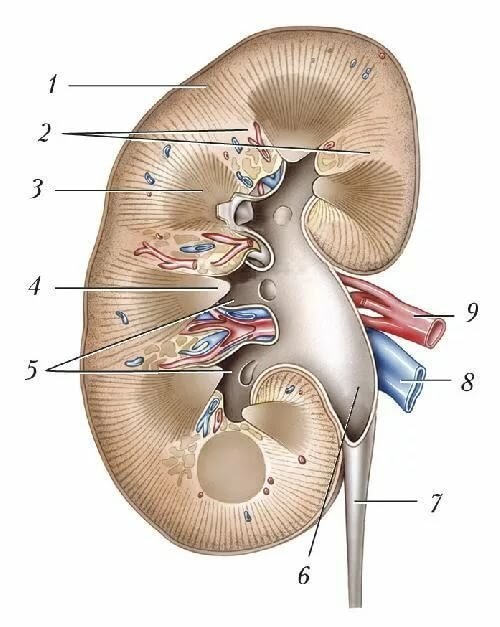   1. Почечный сосочек  2. Малая почечная чашка  3. Мозговое вещество почки  4. Пирамида5. Какая из мышц участвует в образовании почечного ложа?   1. Квадратная мышца поясницы  2. Прямая мышца живота  3. Поперечная мышца живота  4. Грушевидная мышца6. Где располагаются почки?   1. В предбрюшинной клетчатке  2. В брюшной полости  3. В средостении  4. В забрюшинном пространстве7. Правая и левая почки:  1.   расположены на одном уровне.  2.   правая ниже левой.  3.   левая ниже правой.  4.   у разных людей по-разному8. Какая из оболочек мочеточника является внутренней?   1. Мышечная  2. Серозная  3. Адвентиция  4. Слизистая9. Как называется кровеносный сосуд, отмеченный на рисунке зелёной стрелкой? 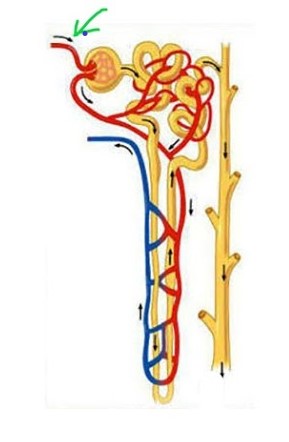   1. Почечная артерия  2. Приносящая артериола  3. Выносящая артериола  4. Сосудистый клубочек10. Что такое цистоид?   1. Участок мышечной оболочки мочеточника  2. Структурно-функциональная единица почки  3. Пузырный треугольник  4. Отдел мочеиспускательного канала11. Укажите части мочевого пузыря.   1. тело, кардиальная часть, дно, привратниковая часть  2. головка, тело, хвост  3. дно, тело, перешеек, шейка  4. верхушка, тело, дно12. Какой орган прилежит спереди к мочевому пузырю у мужчин?   1. Предстательная железа  2. Тонкая кишка  3. Лобковый симфиз  4. Прямая кишка13. Каким номером отмечен мочевой пузырь на этом рисунке? 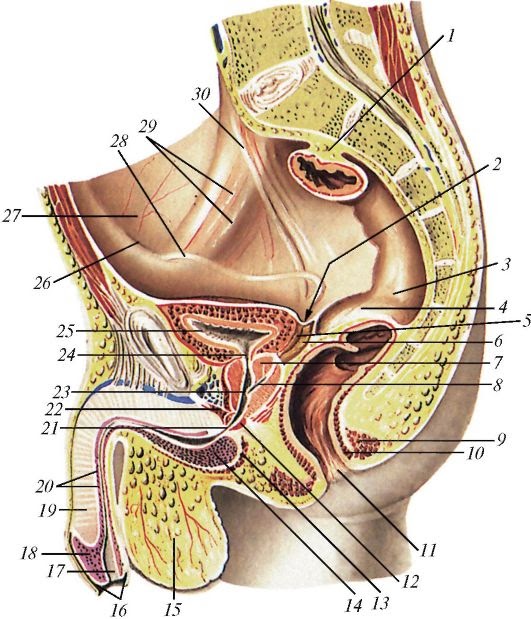  1. номер 4    2. номер 8  3. номер 14  4. номер 2514. Какой орган прилежит спереди к мочевому пузырю у мужчин?   1. Предстательная железа  2. Тонкая кишка  3. Лобковый симфиз  4. Прямая кишка15. Назовите части мужского мочеиспускательного канала:   1. воронка, ампула, перешеек, матчасть  2.  предстательная, перепончатая,  губчатая  3. брюшная, тазовая, внутристеночная  4. яичковая, канатиковая, паховая, тазовая часть.16. Из какого вида мышечной ткани построен непроизвольный сфинктер мочеиспускательного канала?   1. Поперечнополосатой скелетной  2. Поперечнополосатой сердечной  3. Гладкой  4. Плоской17. В каком отделе нефрона происходит фильтрация?  1. В проксимальном извитом канальце  2. В почечном тельце  3. В дистальном извитом канальце  4. В петле Генле18.  В каком отделе нефрона происходит реабсорбция?1.  сосудистом  клубочке2.  капсуле клубочка3.  почечных  канальцах4.  мочеточнике19. Как называется процесс обратного всасывания в канальцах нефрона?  1. фильтрация   2. реабсорбция  3.  секреция  4.  синтез20. Какое вещество не должно содержаться в моче?   1. Мочевина  2. Креатинин  3. Глюкоза  4. Уробилин21. Суточное количество  конечной  мочи:  1.  0,5 л  2.  1,5 л  3.  15  л  4.  50  лТема 3.21. Анатомия и физиология мужской половой системы.1. На какие отделы подразделяются мужские половые органы?   1. На внутренние и наружные  2. На внутренние и внешние  3. На эндокринные и экзокринные  4. На половые и мочевые2. Какие гормоны вырабатывает яичко?   1. Эстрогены  2. Тестостерон  3. Кортизол  4. Адреналин3. Какая часть органа отмечена на рисунке? 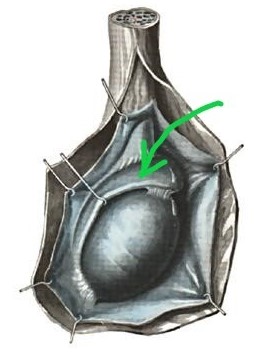   1.  семенной пузырек     2.  придаток яичка  3.  семенной канатик      4.  бульбоуретральная железа 4. Для какой железы семявыносящий проток является выводным протоком?   1. Бульбоуретральная железа  2. Семенной пузырёк  3. Яичко  4. Предстательная железа5. Каким номером на рисунке отмечена средняя доля предстательной железы?  1. номер 6  2. номер 7  3. номер12  4. номер 146. Какой орган прилежит к предстательной железе сзади?   1. Мочевой пузырь  2. Мошонка  3. Лобковый симфиз  4. Прямая кишка7. Какую роль выполняют бульбоуретральные железы?   1. Нейтрализуют кислую реакцию мочи в уретре  2. Вырабатывают сперму  3. Вырабатывают мужские половые гормоны  4. Выделяют слизь8. Какие железы являются эндокринными?   1. Куперовы железы  2. Семенные пузырьки  3. Простата  4. Яички9. Что находится в паховом канале у мужчин?  1. семенной пузырек     2. круглая связка  3. семенной канатик      4. предстательная железа10. Где находится  бульбоуретральная железа у мужчин?    1. под дном мочевого пузыря   2.  в толще мышц промежности  3. между мочевым пузырем и прямой кишкой   3. в мошонке         Тема 3.22. Анатомия и физиология женской половой системы.1. Какие из перечисленных органов относятся к внутренним половым органам?   1. большие половые губы  2. клитор  3. влагалище  4. большая железа преддверия2. Какие гормоны вырабатываются стенками фолликулов яичника?   1. Эстрогены  2. Эстрогены и прогестерон  3. Эстрогены, прогестерон, пролактин  4. Эстрогены, прогестерон, окситоцин3. Какие гормоны вырабатываются жёлтым телом яичника?   1. Прогестерон  2. Эстрогены и прогестерон  3. Эстрогены, прогестерон, пролактин  4. Эстрогены, прогестерон, окситоцин4. Какая из связок матки отмечена на рисунке красными точками? 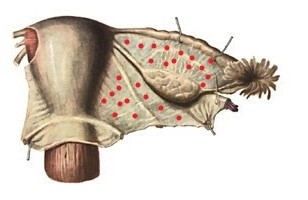   1. Круглая связка матки  2. Широкая связка матки  3. Связка, подвешивающая яичник  4. Серповидная связка5. В строении матки различают части:  1. тело, кардиальная часть, дно, привратниковая часть  2. головка, тело, хвост  3. дно, тело, шейка  4. верхушка, тело, дно6. Назовите части шейки матки:   1. Наружная, внутренняя  2. Надвлагалищная, влагалищная  3. Тело, дно  4. Воронка, ампула, перешеек, маточная часть7.  Зародыш человека в норме развивается в:  1. в матке.  2. в маточной трубе  3. в шейке матки  4. в брюшной полости8. Как называется слизистая оболочка матки?  1. эндометрий                               2. миометрий  3. периметрий                                  4. параметрий9. Что находится в паховом канале у женщин?  1.  широкая связка                            2.  собственная связка яичника   3.  круглая связка матки                 4.  семенной канатик10. Какой орган находится позади влагалища?   1. Матка  2. Мочевой пузырь  3. Мочеиспускательный канал  4. Прямая кишка11. Под каким номером на рисунке отмечено влагалище? 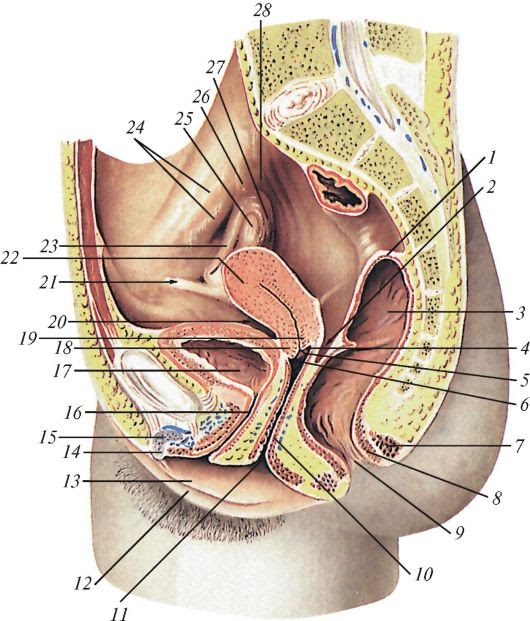   1. номер 10  2. номер 16  3. номер 17  4. номер 1912. Каким номером отмечена шейка матки?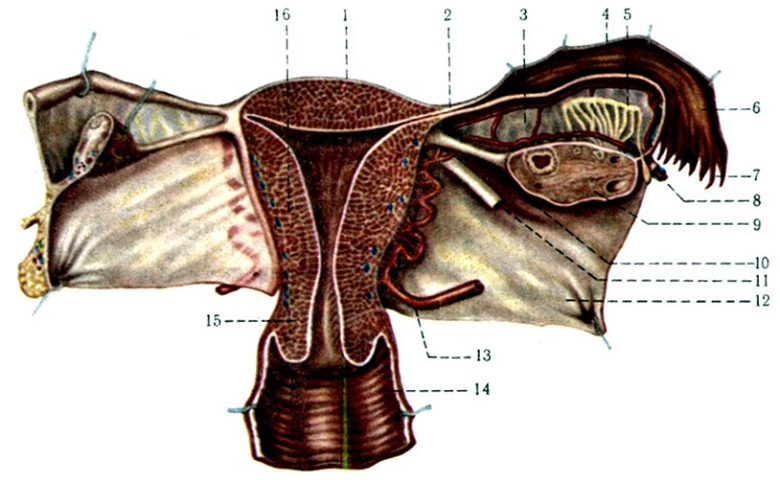   1. номер 1  2. номер 14  3. номер 15  4. номер 16Тема 3.23. Гомеостаз. Состав, свойства, функции крови. 1. Реакция крови в норме:  1.  слабокислая  2.  слабощелочная  3.  нейтральная  4.  очень кислая2. Эритроциты у взрослых образуются:  1.  в красном костном мозге  2.  в печени  3.  в селезёнке  4.  в лимфатических узлах3.  К свойствам лейкоцитов относится:  1.  выработка антител  2.  выработка ферментов  3.  выработка антигенов  4.  выработка антитоксинов4. Одной из главных функций гемоглобина является:  1.  ферментативная  2.   транспорт кислорода  3.   участие в свёртывании крови  4.   иммунная защита5. Основная функция тромбоцитов - это:  1.   ферментативная  2.   транспорт кислорода  3.   участие в свёртывании крови  4.   иммунная защита 6. Если из крови удалить форменные элементы, то останется   1.  сыворотка  2.  вода  3.  лимфа  4.  плазма7. Основная функция лейкоцитов - это:  1.   ферментативная  2.   транспорт кислорода  3.   участие в свёртывании крови  4.   иммунная защита8. Какие клетки способны к амёбовидному передвижению за пределами сосудистого русла?  1. эритроциты  2. лейкоциты  3. тромбоциты  4. эндотелиальные клетки9. Какие клетки крови относится к зернистым лейкоцитам (гранулоцитам)?  1. эритроциты  2. тромбоциты  3. лимфоциты, моноциты  4. базофилы, эозинофилы, нейтрофилы10. Какие клетки крови относится к незернистым лейкоцитам (агранулоцитам)?  1. эритроциты  2. тромбоциты  3. лимфоциты, моноциты  4. базофилы, эозинофилы, нейтрофилы11. В основе иммунитета лежит способность клеток крови  1. образовывать тромб при ранениях  2. участвовать в выработке антител и фагоцитозе  3. осуществлять пластический обмен веществ  4. осуществлять энергетический обмен веществ12. Сущность свертывания крови заключается в  1.  склеивании эритроцитов  2.  превращении фибриногена в фибрин  3.  превращении В-лимфоцитов в плазматические клетки  4.  склеивании лейкоцитов13. Что из перечисленного является плазменными факторами свёртывания?  1. фибриноген, протромбин, кальций  2. гепарин  3. фибринолизин  4. гемоглобин14. Что из перечисленного является антикоагулянтами?  1. фибриноген, протромбин, кальций  2. гепарин  3. фибринолизин  4. гемоглобин15. Что из перечисленного способно растворять фибрин и тромбы?  1. фибриноген, протромбин, кальций  2. гепарин  3. фибринолизин  4. гемоглобинТема 3.24. Группы крови, резус-фактор, совместимость групп крови. Донорство.1. Где расположены агглютиногены?  1. на эритроцитах  2. на лейкоцитах  3. на тромбоцитах  4. в плазме крови2. Где расположены агглютинины?  1. на эритроцитах  2. на лейкоцитах  3. на тромбоцитах  4. в плазме крови3. В крови какой группы в эритроцитах нет агглютиногенов, а в плазме содержатся два агглютинина - α и β?  1.  I группа крови  2.  II группа крови  3.  III группа крови  4.  IV группа крови4.  В крови какой группы в эритроцитах содержатся оба агглютиногена А и В, а в плазме -  агглютинины отсутствуют  1.  I группа крови  2.  II группа крови  3.  III группа крови  4.  IV группа крови5. Какую группу крови можно перелить человеку, имеющему II группу крови?  1.  I и IV группы крови  2.  I и II группы крови  3.  II и IV группы крови  4. только II группу крови6. Какую группу крови можно перелить человеку, имеющему IV группу крови?  1.  I и IV группы крови  2.  I и II группы крови  3.  любую группу крови  4.  только IV группу крови7. Универсальными донорами считаются люди с:  1. первой группой крови  2. второй группой крови  3. третьей группой крови   4. четвертой группой крови8. Универсальными реципиентами считаются люди с:  1. первой группой крови  2. второй группой крови  3. третьей группой крови   4. четвертой группой крови9. Где расположен резус-фактор?  1. на эритроцитах  2. на лейкоцитах  3. на тромбоцитах  4. в плазме крови10. В каких случаях может произойти резус-конфликт при беременности?  1. если резус-отрицательная мать беременна резус-положительным плодом 2. если отец резус положительный 3. если резус-положительная мать беременна резус-отрицательным плодом 4. если матери во время беременности перелили несовместимую по резусу кровьТема 3.25. Иммунная система. Иммунитет.1. Назовите функцию иммунной системы:   1. Формирование реакции в ответ на внедрение чужеродного антигена  2. Образование лимфы  3. Поддержание артериального давления  4. Агглютинация эритроцитов2. Какой орган относится к центральным органам иммунной системы?   1. Аппендикс  2. Селезёнка  3. Миндалины  4. Вилочковая железа3. Какой орган относится к периферическим органам иммунной системы?   1. Красный костный мозг  2. Селезёнка  3. Тимус  4. Вилочковая железа4. В каких костях находится красный костный мозг?   1. В диафизах трубчатых костей  2. В эпифизах трубчатых костей  3. В метафизах трубчатых костей  4. В апофизах трубчатых костей5. Какие клетки формируются в вилочковой железе?   1. Т-лимфоциты  2. В-лимфоциты  3. Нулевые лимфоциты  4. Моноциты6. Какие клетки осуществляют реакции клеточного иммунитета, то есть разрушают клетки собственного организма, поражённые вирусами или бактериями и опухолевые клетки?  1. В-лимфоциты  2. Т-хелперы  3. Т-супрессоры  4. Т-киллеры7. Какие клетки после трансформации начинают синтезировать антитела?   1. Макрофаги  2. Т-лимфоциты  3. В-лимфоциты  4. Нейтрофилы8. Сколько миндалин входит в состав лимфоидного кольца Пирогова – Вальдейера?   1. 4  2. 5  3. 6  4. 109. Где расположена селезёнка?  1. в брюшной полости  2. в средостении  3. в забрюшинном пространстве  4. в брюшинной полости10. В какую область живота проецируется аппендикс?   1. Надлобковую  2. Правую подвздошно-паховую  3. Левую подвздошно-паховую  4. Пупочную11. К какой разновидности относится иммунитет после вакцинации?  1. Врождённый  1. Приобретённый  3. Первичный  4. Вторичный12. Какие из перечисленных являются факторами специфического иммунитета?   1. Кожа и слизистые оболочки.  2. Нормальная микрофлора организма.  3. Фагоцитоз  4. Антитела13. Как называется процесс активного поглощения клетками попадающих в организм патогенных живых или убитых микробов и других чужеродных частиц с последующим перевариванием?   1. Гемолиз  2. Фагоцитоз  3. Хемотаксис  4. Агглютинация14. Какие клетки способны синтезировать α-интерферон ?   1. Бактерии  2. Вирусы  3. Клетки, инфицированные вирусом  4. Эндотелиальные клетки15. Как называется способность иммунной системы при повторной встрече с антигеном формировать более активную и быструю иммунную реакцию?   1. Фагоцитоз  2. Иммунологическая память  3. Аллергия  4. ХемотаксисТема 3.26. Эндокринная система. Железы внутренней секреции1. Высшим эндокринным центром является:  1. щитовидная железа  2. надпочечники  3. гипофиз  4. гипоталамус2. Железы внутренней секреции вырабатывают гормоны, которые поступают:  1. в кишечник  2. в тканевую жидкость  3. в кровь  4. в лимфу3. Какие функции организма человека регулирует соматотропный гормон?  1. деятельность надпочечников  2. деятельность щитовидной железы  3. участвует в формировании половых признаков у подростков  4. регулирует рост и развитие детей и подростков, синтез белков в организме4. Какие гормоны образуются в передней доле гипофиза?  1. тироксин, трийодтиронин   2. андренокортикотропный, гонадотропный  3. паратгормон, кальцитонин   4. окситоцин, вазопрессин5. Какие гормоны образуются в задней доле гипофиза?  1. тироксин, трийодтиронин   2. андренокортикотропный, гонадотропный  3. паратгормон, кальцитонин   4. окситоцин, вазопрессин6. Укажите место расположения гипофиза.  1. турецкое седло клиновидной кости черепа  2. внутри щитовидной железы  3. средостение  4. забрюшинное пространство7. Адренокортикотропный гормон (АКТГ), регулирует работу:  1.  секрецию мозгового вещества надпочечников   2.  половых желез  3.  щитовидной железы  4.  секрецию коркового вещества надпочечников8. Укажите функцию тироксина:  1. регулирует обмен веществ, увеличивает теплообразование, регулирует процессы роста  2. отвечает за половое созревание  3. регулирует обмен кальция и фосфора  4. влияет на созревание лимфоцитов9. Гормоном мозгового слоя надпочечников являются:  1. альдостерон  2. адреналин  3. прогестерон  4. кортизол10. Гормоном коркового слоя надпочечников являются:  1. альдостерон  2. адреналин  3. соматотропный гормон  4. норадреналин11. К глюкокортикоидам относится гормон:  1. альдостерон  2. кортизол  3. эстрадиол  4. паратгормон12. К минералокортикоидам относится гормон:  1. кортизол  2. альдостерон  3. прогестерон  4. паратгормон13. Гормоном яичников являются:  1. тестостерон  2. кортизол  3. гонадотропный гормон  4. эстрогены14.Гормонами яичка являются:  1. тестостерон  2. кортизол  3. гонадотропный гормон  4. эстрогены15. Какой гормон вырабатывают островки Лангерганса поджелудочной железы?  1. тироксин  2. кортизол  3. инсулин  4. альдостерон16. Гормон поджелудочной железы – инсулин:  1. снижает уровень сахара в крови  2. повышает уровень сахара в крови  3. повышает уровень холестерина в крови  4. нет правильного ответа17. Назовите железу внутренней секреции, которая вырабатывает паратгормон.  1. околощитовидная  2. щитовидная   3. надпочечник  4. вилочковаяОП.03. Основы патологии  Раздел I. Общая   нозология . Тема 1.1. Введение в нозологию1. Каким термином называют причины и условия возникновения и развития болезней?   1. нозология  2. этиология  3. патогенез  4. ангиология2. Каким термином называют механизмы развития болезней?   1. нозология  2. этиология  3. патогенез  4. ангиология3. Во время какого периода болезни появляются первые симптомы, нечёткие и не отражающие специфические особенности конкретной болезни?   1. Латентный период  2. Продромальный период  3. Период выраженной болезни  4. Период исходов болезниРаздел  II.   Общепатологические процессыТема 2.1. Патология обмена веществ. Дистрофия1. Что такое дистрофия?   1. Омертвение тканей в живом организме  2. Общий патологический процесс, при котором нарушен обмен веществ в клетке  3. Нарушение притока крови по артериям  4. Нарушение оттока крови по венам2. Какие виды дистрофий различают?   1. Паренхиматозные, мезенхимальные, смешанные  2. Простые, сложные  3. Первичные, вторичные  4. Врождённые, приобретённые3. Какое из перечисленных соединений является токсичным?   1. Стеркобилин  2. Уробилиноген  3. Прямой билирубин  4. Непрямой билирубин4. Какая из причин вызывает механическую желтуху?   1. Прямое повреждение печеночных клеток  2. Резус-конфликт при беременности  3. Закрытие жёлчного протока камнями  4. Отравление гемолитическими ядами5. Какая из причин вызывает паренхиматозную желтуху?  1. Прямое повреждение печеночных клеток  2. Резус-конфликт при беременности  3. Закрытие жёлчного протока камнями  4. Отравление гемолитическими ядами6. Что такое некроз?   1.Омертвение тканей в живом организме  2. Общий патологический процесс, при котором нарушен обмен веществ в клетке  3. Нарушение притока крови по артериям  4. Нарушение оттока крови по венам7. Как называется некроз тканей, возникающий в результате острого нарушения кровообращения в них?  1. Секвестр  2. Инфаркт  3. Апоптоз  4. Гангрена8. Как называется участок мёртвой ткани, полностью отделённый от живой ткани?  1. Секвестр  2. Инфаркт  3. Апоптоз  4. Гангрена9. Как называется некроз, который развивается в тканях, соприкасающихся с внешней средой?  1. Секвестр  2. Инфаркт  3. Апоптоз  4. Гангрена10. Как называется запрограммированная смерть отдельной клетки?  1. Секвестр  2. Инфаркт  3. Апоптоз  4. Гангрена11. Как называется уменьшение количества жидкости в организме? *  1. Гипергидратация  2. Гипогидратация  3. Гипоксия  4. Гиперкапния12. Как называется избыток жидкости в желудочках мозга?  1. Анасарка  2. Гидроперикард  3. Гидроторакс  4. Гидроцефалия13. Как называется накопление транссудата в плевральной полости?  1. Гидроцеле  2. Гидроперикард  3. Гидроторакс  4. Гидроцефалия14. Как называется накопление транссудата в брюшной полости?  1. Анасарка  2. Асцит  3. Гидроторакс  4. Гидроцефалия15. Как называется смещение кислотно-щелочного равновесия в сторону увеличения кислотности, избыток в организме кислот? * 1. Анасарка  2. Асцит  3. Алкалоз  4. Ацидоз16. Как называется смещение кислотно-щелочного равновесия в сторону уменьшения кислотности, избыток в организме щелочей?   1. Анасарка  2. Асцит  3. Алкалоз  4. АцидозТема 2.2. Патология кровообращения и  лимфообращения1. Какие патологические процессы относятся к нарушениям кровообращения?   1. Ишемия  2.Некроз  3. Гипертрофия  4. Экссудация2. Укажите признаки венозной гиперемии:   1. уменьшение объёма ткани, бледность, снижение местной температуры, боль, онемение  2. отёк, покраснение ткани, повышение местной температуры  3. отёк, цианоз, снижение местной температуры  4. уплотнение ткани, почернение, онемение3. Каким термином обозначается уменьшение кровенаполнения какого-либо участка ткани вследствие нарушения притока крови по артериям?   1. артериальная гиперемия  2. венозная гиперемия  3. ишемия  4. тромбоз4. Каким термином обозначается это прижизненное свёртывание крови в кровеносных сосудах или полостях сердца?   1. артериальная гиперемия  2. венозная гиперемия  3. ишемия  4. тромбозТема 2.3. Воспаление1. Какой из перечисленных признаков не является признаком воспаления?     1. Цианоз  2. Припухлость  3. Боль  4. Нарушение функции2. Каким термином называется выход жидкости, белков и клеток крови из сосудов в воспаленную ткань?  1. Альтерация  2. Медиация  3. Экссудация  4. Пролиферация3. Что такое воспалительный инфильтрат?   1. Появление у нейтрофилов псевдоподий  2. Гибель лейкоцитов с высвобождением ферментов и бактерицидных веществ  3. Краевое стояние лейкоцитов  4. Скопление большого количества клеток в очаге воспаления4. Какие виды воспаления различают?   1. Неспецифическое, специфическое  2. Первичное, вторичное  3. Врождённое, приобретённое  4. Летальное, нелетальное5. Как называется вид воспаления, при котором в экссудате значительное количество белка, небольшое количество лейкоцитов и погибших клеток?  1. Серозное  2. Фибринозное  3. Гнойное  4. Геморрагическое6. Как называется вид воспаления, при котором в экссудате большое количество белка, много некротизированных клеток, микробы, живые и погибшие лейкоциты?  1. Серозное  2. Фибринозное  3. Гнойное  4. Катаральное7. Как называется вид воспаления, при котором в экссудате большое количество белка, лейкоциты, некротизированные клетки, большое количество фибриногена?  1. Серозное  2. Фибринозное  3. Гнойное  4. Геморрагическое8. Как называется вид воспаления, при котором в экссудате большое количество слизи?  1. Серозное  2. Фибринозное  3. Гнойное  4. Катаральное9. Как называется вид воспаления, при котором в экссудате содержится примесь эритроцитов?  1. Серозное  2. Фибринозное  3. Гнойное  4. ГеморрагическоеТема 2.4.Приспособительные и компенсаторные   процессы организма1. Как называется замещение участка некроза или тромба соединительной тканью, либо инкапсуляция некроза или тромба?   1. Организация  2. Гиперплазия  3. Гипертрофия  4. Дисплазия2. Как называется уменьшение объёма тканей и органов, которое сопровождается ослаблением их функции?  1. Организация  2. Гиперплазия  3. Гипертрофия  4. Атрофия3. Как называется увеличение объёма органа или составляющих его частей за счет увеличения размера клеток?   1. Регенерация  2. Гиперплазия  3. Гипертрофия  4. Дисплазия4. Как называется увеличение объёма органа или составляющих его частей за счёт увеличение количества клеток или внутриклеточных структур? 1. Метаплазия  2. Гиперплазия  3. Гипертрофия  4. Дисплазия5. Как называется гипертрофия, которая развивается в сохранившемся парном органе при гибели или удалении одного из них?   1. Компенсаторная  2. Регенерационная  3. Нейрогуморальная  4. Викарная6. Метаплазия - это  1. это восстановление тканей после повреждения  2. это изменения в строении органов, при которых меняется расположение составляющих его структур  3. это изменение формы, размера, нарушение строения вновь образующихся клеток, переход нормальных клеток ткани в атипические  4. это переход одного вида ткани в другой, родственный ей вид7. Регенерация – это  1. это восстановление тканей после повреждения  2. это изменения в строении органов, при которых меняется расположение составляющих его структур  3. это изменение формы, размера, нарушение строения вновь образующихся клеток, переход нормальных клеток ткани в атипические  4. это переход одного вида ткани в другой, родственный ей вид8. Перестройка тканей – это  1. это восстановление тканей после повреждения  2. это изменения в строении органов, при которых меняется расположение составляющих его структур  3. это изменение формы, размера, нарушение строения вновь образующихся клеток, переход нормальных клеток ткани в атипические  4. это переход одного вида ткани в другой, родственный ей вид9. Дисплазия – это1. это восстановление тканей после повреждения  2. это изменения в строении органов, при которых меняется расположение составляющих его структур  3. это изменение формы, размера, нарушение строения вновь образующихся клеток, переход нормальных клеток ткани в атипические  4. это переход одного вида ткани в другой, родственный ей видТема 2.5. Общие реакции организма на повреждение. Экстремальные состояния1. В какой последовательности проходят стадии стресса?   1. Стадия резистентности, стадия тревоги, стадия истощения  2. Стадия тревоги, стадия резистентности, стадия истощения  3. Стадия резистентности, стадия истощения, стадия тревоги  4. Стадия истощения, стадия тревоги, стадия резистентности2. Содержание каких гормонов повышено в крови во время стресса в стадии тревоги?   1. тестостерон  2. кортизол  3. адреналин  4. тироксин3. Какой эндокринный орган играет главную роль в патогенезе стресса?   1. Щитовидная железа  2. Надпочечники  3. Гипофиз  4. Гипоталамус4. Какая из причин не является причиной шока?   1. Ожог  2. Кровопотеря  3. Аллергия  4. Передозировка наркотиков5. Как называется шок, развившийся вследствие массивной кровопотери?  1. Кардиогенный шок  2. Геморрагический шок  3. Гемотрансфузионный шок  4. Анафилактический шок6. Как называется шок, развившийся вследствие аллергии?  1. Травматический шок  2. Геморрагический шок  3. Гемотрансфузионный шок  4. Анафилактический шок7. Как называется шок, развившийся вследствие переливания несовместимой крови?  1. Кардиогенный шок  2. Геморрагический шок  3. Гемотрансфузионный шок  4. Анафилактический шок8. Как называется шок, развившийся вследствие инфаркта миокарда?  1. Травматический шок  2. Психогенный шок  3. Гемотрансфузионный шок  4. Кардиогенный шок9. Какие органы при централизации кровообращения при шоке получают большее количество крови, чем все остальные органы?   1. печень, почки  2. скелетные мышцы  3. головной мозг, сердце  4. лёгкие10. Что такое коллапс?   1. это остро развивающееся падение артериального и венозного давления  2. это остро развивающееся падение артериального давления  3. это остро развивающееся падение венозного давления  4. это остро развивающееся падение онкотического давления11. Каким термином называется потеря сознания и утрата реакции на внешние раздражители?   1. Обморок  2. Шок  3. Кома  4. Коллапс12. Как называется кома, которая развивается при болезнях почек?  1. Уремическая кома.  2. Печёночная кома.  3. Гипергликемическая кома.  4. Гипогликемическая кома13. Как называется кома, которая развивается при сахарном диабете, в связи с передозировкой инсулина?  1. Уремическая кома.  2. Печёночная кома.  3. Гипергликемическая кома.  4. Гипогликемическая комаТема 2.6. Патология иммунной системы. Аллергия1. Какой из перечисленных патологических процессов не относится к иммунопатологическим?   1. Аллергия  2. Аутоиммунный процесс  3. Патологическая толерантность  4. Метаплазия2. Каким термином обозначают низкомолекулярное вещество, не способное самостоятельно вызвать иммунный ответ, но приобретающее эту способность после присоединения к белкам самого организма?  1. Аллерген  2. Гаптен  3. Антиген  4. Антитело3. В какой последовательности протекают стадии аллергической реакции?   1. Стадия иммунных реакций, Стадия биохимических реакций, Стадия клинических проявлений  2. Стадия биохимических реакций, Стадия иммунных реакций, Стадия клинических проявлений  3. Стадия клинических проявлений, Стадия иммунных реакций, Стадия биохимических реакций  4. Стадия иммунных реакций, Стадия клинических проявлений, Стадия биохимических реакций4. Какие вещества выделяют тучные клетки и базофилы при аллергической реакции?   1. Гистамин  2. Антигены  3. Антитела  4. Аллергены5. Какой класс иммуноглобулинов вырабатывают В-лимфоциты (плазматические клетки) при аллергии?   1. IgA  2. IgE  3. IgM  4. IgD6. Через какой период времени от момента введения аллергена может развиться анафилактический шок?   1. Через 24-48 часов  2. Через 6-18 часов  3. Через промежуток от нескольких секунд до 6-ти часов  4. Через неделю7. Реакция какого типа лежит в основе пробы Манту?   1. Реакция гиперчувствительности немедленного типа  2. Реакция гиперчувствительности позднего типа  3. Реакция гиперчувствительности замедленного типа  4. Реакция «трансплантат против хозяина»8. Как называется иммунная реакция, направленная против собственных тканей организма?   1. Иммунодефицит  2. Аллергия  3. Аутоиммунный процесс  4. Реакция «трансплантат против хозяина»Тема 2.7. Патология терморегуляции. Лихорадка1. В каких органах происходит теплопродукция?  1. почки  2. печень, мышцы  3. лёгкие  4. кожа, мышцы2. Где располагаются терморецепторы?  1. только в коже  2. в мышцах  3. в коже и в гипоталамусе  4. в печени и мышцах3. Как в норме реагирует организм на понижение температуры внешней среды?   1. Происходит понижение теплоотдачи и понижение теплопродукции  2. Происходит понижение теплоотдачи и повышение теплопродукции  3. Происходит увеличение теплоотдачи и снижение теплопродукции  4. Происходит увеличение теплоотдачи и увеличение теплопродукции4. Каким термином называют вещества, способные вызывать лихорадку?   1. Пирогены  2. Адаптогены  3. Аллергены  4. Агглютиногены5. В какой последовательности следуют стадии лихорадки?   1. Снижение температуры, Подъём температуры, Стояние температуры на повышенном уровне  2. Стояние температуры на повышенном уровне, Снижение температуры, Подъём температуры,  3. Подъём температуры, Стояние температуры на повышенном уровне, Снижение температуры  4. Подъём температуры, Снижение температуры, Подъём температуры6. Каким образом пирогены влияют на гипоталамус?   1. Притупляют чувствительность нейронов центра терморегуляции  2. Вызывают мышечную дрожь  3. Расширяют сосуды  4. Вызывают усиленный распад жиров и белковТема 2.8. Опухоли1. Каким термином обозначается патологический процесс, основным проявлением которого служит безудержное, безграничное разрастание тканей?  1. Гипертрофия  2. Гиперплазия  3. Опухоль  4. Дисплазия2. Какая самая частая локализация рака у мужчин?   1. Лёгкие  2. Желудок  3. Печень  4. Предстательная железа3. Какая самая частая локализация рака у женщин?   1. Лёгкие  2. Молочная железа  3. Матка  4. Яичник4. Какой вид роста опухоли изображён на рисунке? 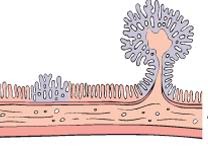 1. Экзофитный2. Эндофитный3. Экспансивный4. Инвазивный5. Какой вид роста опухоли изображён на рисунке? 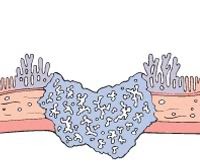 1. Экзофитный2. Эндофитный3. Экспансивный4. Инвазивный6. Каким термином называется перенос опухолевых клеток различными путями из первичного очага в другие органы?   1. Метастазирование  2. Рецидивирование  3. Малигнизация  4. Обтурация7. Каким термином называется возникновение опухоли в том месте, где она была полностью удалена?  1. Метастазирование  2. Рецидивирование  3. Малигнизация  4. Обтурация8. Каким термином обозначается переход доброкачественной опухоли в злокачественную?  1. Метастазирование  2. Рецидивирование  3. Малигнизация  4. Обтурация9. Какой вид роста опухоли изображён на рисунке? 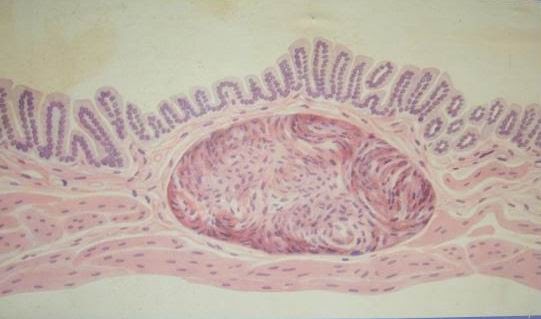 1. Экзофитный2. Эндофитный3. Экспансивный4. Инвазивный10.  Какие признаки свойственны доброкачественной опухоли?  1. Рост быстрый  2. Рост экспансивный  3. Характерны вторичные изменения.  4. Метастазируют.11.  Какие признаки свойственны злокачественной опухоли?  1. Рецидивируют.  2. Рост экспансивный  3. Не характерны вторичные изменения.  4. Не метастазируют.№                                            ТемаСтр.1.СОДЕРЖАНИЕ2.ПОЯСНИТЕЛЬНАЯ ЗАПИСКА5ОП.02.   Анатомия и физиология человека. Раздел 1. Анатомия и физиология как науки, изучающие структуры и механизмы удовлетворения потребностей человека.6Раздел 2. Клеточный уровень. Отдельные вопросы цитологии и гистологии.7Раздел 3. Организменный уровень. Функциональные системы организма. Организм как единое целое. Тема 3.1.Морфофункциональная характеристика аппарата движения. Остеология. Скелет черепа.9Тема 3.2. Скелет   туловища. Скелет верхней и нижней конечностей.Тема 3.3. Общие вопросы миологии. Мышцы головы и шеи.Тема 3.4. Мышцы туловища, верхней и нижней конечностей.Тема 3.5. Функциональная анатомия нервной системы.Спинной мозг. Спинномозговые нервы.Тема 3.6. Головной мозг. Черепные нервы.Тема 3.7. Функциональная  анатомия вегетативной нервной системыТема 3.8. Сенсорные системы. Органы чувств. Понятие об анализаторах. Орган вкуса и обоняния. Кожа и её производные.Тема 3.9.  Функциональная анатомия органа зрения, органа слуха и равновесия.Тема 3. 10. Анатомо-физиологические аспекты высшей нервной деятельности.Тема 3.11. Функциональная анатомия сердечно- сосудистой системы. Анатомия и физиология сердца.Тема 3.12. Сосуды малого и коронарного кругов кровообращения. Артерии и вены большого круга кровообращения.Тема 3.13. Функциональная анатомия лимфатической системыТема 3.14. Анатомия  органов дыхания.Тема 3.15. Физиология дыхания.Тема 3.16. Функциональная система процесса питания.Тема 3.17. Функциональная анатомия пищеварительного канала.Тема 3.18. Функциональная анатомия больших пищеварительных желёз. Физиология пищеварения.Тема 3.19. Обмен веществ и энергииТема 3.20. Анатомия и физиология мочевыделительной системы человекаТема 3.21. Анатомия и физиология мужской половой системы.Тема 3.22. Анатомия и физиология женской половой системы.Тема 3.23. Гомеостаз. Состав, свойства, функции крови. Тема 3.24. Группы крови, резус-фактор, совместимость групп крови. Донорство.Тема 3.25. Иммунная система. Иммунитет.Тема 3.26. Эндокринная система. Железы внутренней секреции3.ОП.03. Основы патологии  Раздел I. Общая   нозология Тема 1.1. Введение в нозологию894.Раздел  II.   Общепатологические процессыТема 2.1. Патология обмена веществ. Дистрофия895.Тема 2.2.Патология кровообращения и  лимфообращения6.Тема 2.3.Воспаление7.Тема 2.4.Приспособительные и компенсаторные   процессы организма8.Тема 2.5. Общие  реакции организма на повреждение. Экстремальные состояния9.Тема 2.6. Патология иммунной системы. Аллергия10.Тема 2.7. Патология терморегуляции. Лихорадка11.Тема 2.8. Опухоли